越城区灵芝街道外滩未来社区电子政务建设项目系统建设及应用平台开发采购文件 2022 年 04 月目  录第一章  采购公告	1第二章  投标人须知	6第三章  采购需求	20第四章  拟签订合同的主要条款	66第五章  评标办法及标准	69第六章  投标文件格式附件	74第七章  询问、质疑及投诉	94第一章  采购公告项目概况 越城区灵芝街道外滩未来社区电子政务建设项目系统建设及应用平台开发 招标项目的潜在投标人应在政采云平台http://www.zcygov.cn/获取（下载）招标文件，并于2022年05月31日09：00（北京时间）前递交（上传）投标文件。一、项目基本情况项目编号： YCDL2022-04-0033 项目名称： 越城区灵芝街道外滩未来社区电子政务建设项目系统建设及应用平台开发预算金额（元）： 8800000 最高限价（元）： 8800000 采购需求：标项一：    标项名称： 越城区灵芝街道外滩未来社区电子政务建设项目系统建设及应用平台开发       数量：   1         预算金额（元）：8800000     简要规格描述或项目基本概况介绍、用途：详见采购文件。    备注： 无 合同履行期限： 详见采购文件 本项目（否）接受联合体投标。二、申请人的资格要求：1.满足《中华人民共和国政府采购法》第二十二条规定；未被“信用中国”（www.creditchina.gov.cn)、中国政府采购网（www.ccgp.gov.cn）列入失信被执行人、重大税收违法案件当事人名单、政府采购严重违法失信行为记录名单。2.落实政府采购政策需满足的资格要求：  无。 3.本项目的特定资格要求： 无 。三、获取招标文件时间：/至2022年05月31日 ，每天上午00:00至12:00 ，下午12:00至23:59（北京时间，线上获取法定节假日均可，线下获取文件法定节假日除外）。地点（网址）：政采云平台http://www.zcygov.cn/方式：供应商登陆政采云平台https://www.zcygov.cn/在线申请获取采购文件（进入“项目采购”应用，在获取采购文件菜单中选择项目，申请获取采购文件） 。售价（元）：0四、提交投标文件截止时间、开标时间和地点提交投标文件截止时间： 2022年05月31日09：00  （北京时间）投标地点（网址）：政采云平台http://www.zcygov.cn/在线递交，不接收纸质投标文件。开标时间：2022年05月31日09：00  开标地点（网址）：政采云平台http://www.zcygov.cn/；现场开标地点：浙江省绍兴市越城区延安东路660号绍兴市公共资源交易中心越城区分中心 333 室。五、公告期限自本公告发布之日起5个工作日。六、其他补充事宜1.《浙江省财政厅关于进一步发挥政府采购政策功能全力推动经济稳进提质的通知》 （浙财采监（2022）3号）、《浙江省财政厅关于进一步促进政府采购公平竞争打造最优营商环境的通知》（浙财采监（2021）22号）已分别于2022年1月29日和2022年2月1日开始实施，采购文件有关规定与上述文件内容不一致的，按上述文件要求执行。2.根据《浙江省财政厅关于进一步促进政府采购公平竞争打造最优营商环境的通知》（浙财采监（2021）22号）文件关于“健全行政裁决机制”要求，鼓励供应商在线提起询问，路径为：政采云-项目采购-询问质疑投诉-询问列表:鼓励供应商在线提起质疑，路径为：政采云-项目采购-询问质疑投诉-质疑列表。质疑供应商对在线质疑答复不满意的，可在线提起投诉，路径为：浙江政府服务网-政府采购投诉处理-在线办理。详见采购文件第七章。3.其他事项：详见采购文件“采购公告补充事项”。（重要）七、对本次招标提出询问、质疑、投诉，请按以下方式联系　　　1.采购人信息名 称：　绍兴市越城区灵芝街道办事处　地址：　浙江省绍兴市越城区洋江西路99号传真：　　/　　 项目联系人（询问）：　钟众望 项目联系方式（询问）：　0575-88010400　质疑联系人：　　张 怡　　质疑联系方式：　17857503566　 2.采购代理机构信息名 称：　浙江新世纪工程咨询有限公司　地址：　浙江省绍兴市越城区汽车城　传真：　　/　　 项目联系人（询问）：　　黄 工 项目联系方式（询问）：　18969519809 质疑联系人：　徐 俊　质疑联系方式：　0570-8589008 3.同级政府采购监督管理部门名 称：　　绍兴市越城区财政局　地址：　浙江省绍兴市人民东路1187号　传真：　　　/　　　 联系人： 季 扬  监督投诉电话：　0575-85221643　若对项目采购电子交易系统操作有疑问，可登录政采云（https://www.zcygov.cn/），点击右侧咨询小采，获取采小蜜智能服务管家帮助，或拨打政采云服务热线400-881-7190获取热线服务帮助。CA问题联系电话（人工）：汇信CA 400-888-4636；天谷CA 400-087-8198。采购公告补充事项采购组织类型：  分散采购   采购类别：   服 务  采购方式：   公开招标    资格审查方式：资格后审。注意事项：1、单位负责人为同一人或者存在直接控股、管理关系的不同供应商，不得同时参加同一标项的投标。2、为项目提供整体设计、规范编制或者项目管理、监理、检测等服务的供应商，不得再参加该采购项目的其他采购活动。3、请投标供应商务必认真学习网上相关培训课程。电子化交易准备工作详见http://www.sxyc.gov.cn/art/2019/9/11/art_1559761_38044415.html  《关于做好政府采购项目电子化交易准备工作的通知》。4、供应商-政府采购项目电子交易操作指南：https://service.zcygov.cn/#/knowledges/CW1EtGwBFdiHxlNd6I3m/6IMVAG0BFdiHxlNdQ8Na。5、CA申领需要时间，请各潜在投标供应商及时办理和绑定。6、获取采购文件后不参加投标的供应商，须向采购代理机构提供书面说明。7、需登陆政采云平台后在交易系统内获取采购文件，只网站下载不视为获取。8、预留充足时间上传加密电子投标文件（建议提前一天，供应商解密电子投标文件前处于加密状态）。六、采购公告及更正公告发布网址：http://zfcg.czt.zj.gov.cn/和http://www.sxyc.gov.cn/col/col1559777/index.html公共资源交易板块。更正公告请自行登录政采云平台或在浙江政府采购网更正公告页面或越城区人民政府门户网站采购公告页面中下载。七、供应商入驻（无需提交纸质资料现场审核）：参与绍兴市越城区政府采购活动的供应商，必须入驻浙江省政府采购供应商库，接受采购机构的诚信管理和评价，并接受财政部门的监督管理。供应商可通过政采云平台（http://www.zcygov.cn）进行入驻申请，按规定审核后，登记加入“浙江省政府采购供应商库”。越城区内企业入驻咨询电话：0575-89116928；非越城区内企业入驻详询当地集中采购机构；浙江省外企业入驻咨询电话：400-881-7190供应商入驻操作指南：https://service.zcygov.cn/#/knowledges/cm2eqWwBFdiHxlNd_otq/w3Cd3GwBFdiHxlNd-BRD第二章  投标人须知一、前附表二、采购文件1. 采购文件效力1.1本采购文件适用于本次所述项目的招标、投标、评标、定标、验收、合同签订及履约、付款等全过程（法律法规另有规定的从其规定）。1.2投标人对本采购文件如有异议，均应在法定时间内提出质疑或投诉，否则即被视为认可采购文件的全部内容。2、名词定义2.1“采购代理机构”：集中采购项目的采购代理机构为绍兴市公共资源交易中心越城区分中心，分散采购项目的采购代理机构为社会中介代理机构。采购代理机构按照与采购人的采购代理合同约定行使采购活动组织等事宜。2.2“采购机构”：采购人及其采购代理机构。2.3 “产品”系指供方按采购文件规定，经合法途径取得的，须向采购人提供的一切产品、保险、税金、安装、施工、调试、备品备件、工具、手册及其他有关技术资料和材料。2.4 “服务”系指采购文件规定投标人须承担的安装、调试、技术协助、校准、培训、技术指导以及其他类似的义务。2.5 “投标人”指已经按采购公告要求获取采购文件的投标供应商。“潜在投标人”指未按采购公告要求获取采购文件的供应商。2.6 “授权代表”即“投标人代表”，指受投标供应商的法定代表人委托，办理本项目投标、质疑投诉、合同签订等整个采购活动的被授权委托人。个体工商户参与投标的，经营者等同于法定代表人。2.7“实质性响应条款”：投标人必须响应的条款，未响应的作无效投标处理。在本采购文件中，实质性响应条款前标注“★”符号。2.8“投标人公章”指投标人法定名称章（或其电子签章）。2.9“投标有效期”指采购文件中规定的一个适当时间，投标有效期内需完成开评标以及与中标人签订合同的事宜。3、政府采购政策性规定3.1采购国产除采购文件明确允许采购进口产品外，集中采购目录内或分散采购限额标准以上的产品应当提供本国生产的产品，否则作无效投标处理。采购进口产品的，不得限制潜在国产的同类产品参与投标。3.2扶持中小微企业对于经主管预算单位统筹后未预留份额专门面向中小企业采购的采购项目，以及预留份额项目中的非预留部分采购包，采购人、采购代理机构将按《政府采购促进中小企业发展管理办法》（财库〔2020〕46号）、《浙江省财政厅关于进一步发挥政府采购政策功能全力推动经济稳进提质的通知》 （浙财采监（2022）3号）规定对小微企业报价给予10%（工程项目为5%）的扣除，用扣除后的价格参加评审（不作为合同签订依据）。接受大中型企业与小微企业组成联合体或者允许大中型企业向一家或者多家小微企业分包的采购项目，对于联合协议或者分包意向协议约定小微企业的合同份额占到合同总金额30%以上的，采购人、采购代理机构将对联合体或者大中型企业的报价给予3%的扣除，用扣除后的价格参加评审。组成联合体或者接受分包的小微企业与联合体内其他企业、分包企业之间存在直接控股、管理关系的，不享受价格扣除优惠政策。中小微企业按照采购文件的格式要求提供《中小企业声明函》。符合《关于促进残疾人就业政府采购政策的通知》（财库〔2017〕141号）规定的条件并按照采购文件的格式要求提供《残疾人福利性单位声明函》的残疾人福利性单位视同小型、微型企业。供应商提供由省级以上监狱管理局、戒毒管理局（含新疆生产建设兵团）出具的属于监狱企业的证明文件（格式自拟），视同为小型和微型企业。3.3节能环保政策投标产品若属于节能（环境标志）产品的，请提供参与实施政府采购节能（环境标志）产品认证机构出具的认证证书或证书发布平台的投标产品认证证书查询截图；参与实施政府采购节能（环境标志）产品认证机构详见《市场监督总局关于发布参与实施政府采购节能产品、环境标志产品认证机构名录的公告》（2019第16号）；证书发布平台详见《财政部 发展改革委 生态环境部 市场监管总局关于调整优化节能产品、环境标志产品政府采购执行机制的通知》（财库〔2019〕9号）。本次采购的货物有属于政府强制采购节能产品的（详见《关于印发节能产品政府采购品目清单的通知》财库〔2019〕19号），供应商须提供获得节能产品认证的货物，并按上款要求提供节能产品认证证书或规定网站证书查询截图，否则将作为无效投标处理。3.4优先采购创新产品供应商所投核心产品中有被省级及省级以上主管部门认定为“首台套产品”或“制造精品”的，自认定之日起2年内视同已具备相应销售业绩，参加政府采购活动时该供应商的业绩分为满分。4.采购文件的澄清与修改4.1采购人如对采购文件进行澄清、补充、变更的，或者在投标截止时间前规定时间内，招标人需要对采购文件进行补充或修改的，采购人将会通过浙江省政府采购网（http://zfcg.czt.zj.gov.cn/）和绍兴市越城区人民政府网站公共资源交易采购公告版块（http://www.sxyc.gov.cn/col/col1559777/index.html）以更正公告的形式发布，公告中没有注明更改投标截止时间的视为截止时间不变。更正公告作为采购文件的补充和组成部分，对所有投标人均有约束力。投标人也可以登录政采云平台下载。4.2为使投标人有足够的时间按更正公告要求修改投标文件，招标人可酌情推迟投标截止时间和开标时间，并将此变更以更正公告的形式通过上述途径通知投标人。5、参考品牌本采购文件如涉及各类品牌、型号，则所述品牌、型号是结合实际现有情况的推荐性参考方案，投标人也可根据采购文件的要求推荐性能相当或高于、服务条款相等或高于、符合采购人实际业务需求其他同档次优质品牌的产品，进行方案优化。三、投标文件投标文件的语言及货币单位1.1投标文件以及有关投标事宜的所有来往函电均应以中文书写，专业术语和外文证明材料除外。1.2投标文件以人民币元报价或以下浮率（优惠率）报价，具体详见《开标一览表》。投标文件的组成（格式详见第六章附件）本项目投标文件由“资格文件”、“商务和技术文件”、“报价文件”三部分组成：2.1“资格文件”包括以下内容：2.1.1投标声明函；2.1.2联合体协议书（如有）；2.1.3法定代表人授权委托书（个体工商户需经营者参与投标，不得授权）；2.1.4法定代表人及其授权代表的身份证；2.1.5 资格条件证明材料：2.1.5.1营业执照或事业单位法人登记证书；2.1.5.2最近一期财务状况报告；2.1.5.3依法缴纳税收材料（完税凭证或税务部门出具的证明）；2.1.5.4依法缴纳社会保障资金材料（缴纳凭证或人社部门出具的证明）；2.1.5.5特定资格条件证明材料（如有）。2.1.6中小企业声明函（如有）；2.1.7残疾人福利性单位声明函（如有）；注：“资格文件”需按采购文件的要求制作，2.1.4-2.1.5均为原件扫描件或彩色图片，未按采购文件要求签字、盖CA章或内容有实质性偏离的，资格审查不通过。无需提供纸质资格审查资料。2.2“商务和技术文件”包括以下内容：2.2.1项目明细清单；2.2.2技术响应表（投标人在技术响应表中，应对采购需求中的各项技术规范要求进行答复、说明和解释，正偏离的需详细说明缘由。如果投标人在技术响应表中注明无偏离或正偏离，评标结束后、签订采购合同前又认为其实际产品与投标技术需求不一致的，视为投标人在投标有效期内对其投标文件进行了实质性修改，其投标将被追认为无效，采购机构将把这一情况报送采购监管部门。）；2.2.3商务响应表（需对采购文件中付款方式、服务期限等商务要求进行逐一答复、说明和解释，正偏离的需详细说明）；2.2.4项目实施方案；2.2.5项目实施人员清单；2.2.6类似业绩一览表（附业绩证明材料）（如有）；2.2.7享受政府采购政策性规定情况表（如有）（采购清单中有国家强制采购的节能产品的，必须填写相关对应内容，否则视为未提供节能产品）（附证明材料）。2.2.8优惠条件及其他额外承诺；2.2.9按评分细则中要求提供的其他资料（重要）；2.2.10其他投标人认为需要提供的材料，如投标人简介等，格式自拟。注：“商务和技术文件”可在采购文件格式的基础上适当调整，以使内容更加完备。供应商自有的各类证书、业绩等证明材料均为原件彩色扫描件或图片（标项内另有规定的除外），加盖供应商CA签章。无需提供纸质证明材料核验。2.3“报价文件”包括以下内容：2.3.1开标一览表；2.3.2关于报价的其他说明（如有，格式自拟）。注：“报价文件”需按采购文件第六章附件的要求制作，未按采购文件要求签字、盖CA章或内容有实质性偏离的，资格审查不通过。无需提供纸质资格审查资料。投标文件的制作要求3.1电子投标文件，按“供应商-政府采购项目电子交易操作指南”（https://help.zcygov.cn/web/site_2/2018/12-28/2573.html?utm=a0017.1b5152f3.cl12.1.6a74a560d9dd11e9943b71555d71591e）及本采购文件要求制作、加密并上传，未按“政采云”平台电子投标工具（政府采购电子交易客户端）制作将无法上传和解密。3.2投标文件须为PDF格式文档。3.3投标文件需做好“标书关联”（即设置关联点），未设置关联点而导致失分或作无效投标处理的风险由投标人承担。3.4投标人需在上传加密电子投标文件的同时，准备备份加密电子投标文件，以便在上传的加密电子投标文件解密失败后启用备份加密投标文件。备份加密电子投标文件在解密失败后发送采购代理机构，由采购代理机构上传。3.5个体工商户参与投标的，法定代表人签字（盖章）处由个体工商户经营者签署（盖章）。友情提醒：在生成加密电子标书过程中，花费时间较长，预计需要10-20分钟时间，请供应商耐心等待，不要关闭电子交易客户端。4．投标文件的补充和修改投标截止时间前，投标人可以通过替换加密电子投标文件的形式以对投标文件进行补充和修改，补充和修改将以投标截止时间后的最终加密电子投标文件为准，投标截止时间前未完成上传的，视为投标文件撤回。不接受其他途径的补充和修改。5.投标文件的有效期5.1投标文件有效期详见前附表。投标有效期内，投标人不得撤销或更换投标文件。5.2投标有效期内未完成开评标及与中标人签订合同的，采购人需与投标人书面协商延长投标书的有效期。5.3投标人可拒绝接受延期要求。同意延长有效期的投标人不能修改投标文件。5.4投标文件不予退还。6.投标文件的保密6.1备份电子投标文件在解密前处于保密状态。6.2解密成功后，“资格文件”、“商务和技术文件”、“报价文件”各自处于数据隔离状态，各部分信息只有在相关环节评审时可见，不受解密影响。四、开标评标1．开标出席1.1 投标供应商法定代表人或其授权代表或个体工商户经营者需准时通过“政采云平台”在线参加开标，否则将导致投标文件无法按时解密、无法在线询标等。1.2投标供应商自主选择是否出席现场开标会议，但除电子交易技术指导外，现场不接受任何与投标有关的资料。2．开标大会程序开标大会由采购代理机构主持：2.1主持人宣布开标会开始，介绍到会单位和人员。2.2宣读完成加密电子投标文件上传的供应商名单。2.3组织各投标人法定代表人或其授权代表签署《政府采购活动现场确认声明书》（视情）。2.4采购代理机构通过政采云平台和上传电子投标文件时登记的手机号发出解密指令，投标人对加密电子投标文件进行在线解密。解密电子投标文件时间为解密指令发出后1个小时内。解密成功的，备份加密电子投标文件自动失效。若在规定时间内无法解密或解密失败，上传备份电子加密投标文件并解密。注：制作电子投标文件和解密投标文件的需为同一把CA。解密时间截止后仍未解密成功的，视为撤回投标文件，放弃投标。2.5评审委员会对“资格文件”进行评审，发布符合性评审结果。2.6评审委员会对“商务和技术文件”进行评审，发布评审结果。注：评审期间的询标、澄清都将在政采云平台上进行。2.7评审委员会对报价文件进行评审，计算价格分。2.8汇总技术商务分、价格分，根据总得分排序确定中标候选人，公布评审结果。3.评审委员会的组成3.1评审委员会由采购单位依法组建，负责评标活动及协助处理质疑投诉。参与本项目进口论证的专家不得作为采购评审专家参与同一项目的采购评审工作。3.2评审委员会由采购人代表（采购人视情委派）和有关方面的专家组成，成员人数为五人及以上单数。预算金额在1000万及以上的，成员人数为七人及以上单数。3.3采购人代表不担任评审组长。3.4经采购监督部门同意，由于专家库无相应专业专家或技术复杂等原因允许采购人自行组建或推荐抽取评审专家，相关操作规则需符合法律规定。4.评审4.1评审程序：4.1.1资格审查：采购人或采购代理机构依据法律、法规和采购文件规定，对投标文件中“资格文件”等进行审查，以确定投标人是否具备投标资格。4.1.2“商务和技术文件”的符合性审查：评定每份投标文件是否在实质上响应了采购文件要求，审查范围包括实质性响应条款、采购文件规定的无效投标条款、违反法律法规的行为以及评审委员会认为的对采购文件构成重大偏差的内容。4.1.3商务技术评分：对“商务和技术文件”中的响应情况进行评分。4.1.4“报价文件”的符合性审查：审查范围包括报价有效性、准确性等。4.1.5报价评分：根据评审价格和价格分计算公式计算各投标人价格分。4.2评审委员会不负责解释投标人的得分高低和失分情况。4.3评审委员会不得依据投标文件（包括样品、演示）以外的资料评分。4.4对于投标文件中含义不明确、同类问题表述不一致或者有明显文字和计算错误的内容，评审委员会将在政采云平台中要求投标人作出必要的澄清、说明或者补正。投标人的澄清、说明或者补正应当在政采云平台中完成。投标人的澄清、说明或者补正不得超出投标文件的范围或者改变投标文件的实质性内容。不接受投标人提出的主动澄清。4.5评审委员会不向落标方解释落标的原因，不退还投标文件。5.报价修正规则5.1投标文件中开标一览表（报价表）内容与投标文件中相应内容不一致的，以开标一览表（报价表）为准；5.2大写金额和小写金额不一致的，以大写金额为准；5.3单价金额小数点或者百分比有明显错位的，以开标一览表的总价为准，并修改单价；5.4总价金额与按单价汇总金额不一致的，以单价金额计算结果为准。同时出现两种以上不一致的，按照前款规定的顺序修正。修正后的报价按照财政部公布第87号令 《政府采购货物和服务招标投标管理办法》第五十一条第二款的规定经投标人确认后产生约束力，投标人不确认的，其投标无效。6．无效投标的情形投标响应文件有下列情形之一的作无效投标处理：6.1单位负责人为同一人或者存在直接控股、管理关系的不同供应商参加同一合同项（标项）下的政府采购活动的（双方均作无效投标处理）；6.2为采购项目提供整体设计、规范编制或者项目管理、监理、检测等服务的供应商再参加该采购项目的其他采购活动的（单一来源采购除外）； 6.3投标人不具备采购文件中规定的资格要求的（投标人未按采购文件要求提供资格文件的，视为投标人不具备采购文件中规定的资格要求）；6.4《中小企业声明函》、《残疾人福利性单位声明函》提供不实信息的；6.5投标文件制作出现如下情况：6.5.1未按采购文件要求制作“资格文件”的；6.5.2报价一经涂改，未在涂改处加盖投标单位公章或者未经法定代表人或其授权代表签字或盖章的；6.5.3“资格文件”或“商务和技术文件”部分中出现用于价格分评审的投标报价的（采购文件另有规定的参与“商务和技术文件”评审的报价除外）；6.5.4对招标服务或技术或产品等要求未详细应答或应答内容不全、有缺失的,经评审委员会认定为无法评审的；6.5.5关键信息填写不完整或字迹不能辨认或有漏项的，经评审委员会认定属于重大偏差的；6.5.6未按采购文件规定要求签署盖章的。6.6投标人递交的投标文件与项目不符或内容严重不全的；6.7重要信息前后不一致，经评审委员会询标后仍然无法评审的；6.8投标响应文件含有采购人不能接受的附加条件；6.9评审委员会认为投标人的报价明显低于其他通过符合性审查投标人的报价，有可能影响产品质量或者不能诚信履约的，应当要求其在评标现场合理的时间内提供书面说明，必要时提交相关证明材料，投标人不能证明其报价合理性的；6.10报价超过采购文件中规定的预算金额或最高限价（包括单价限价等采购文件规定的各类限价）的；6.11采购人拟采购的产品属于政府强制采购的节能产品品目清单范围的，投标人未按采购文件要求提供国家确定的认证机构出具的、处于有效期之内的节能产品认证证书的；6.12评审委员会认定有重大偏差或实质性不响应采购文件要求的；6.13投标人对根据修正原则修正后的报价不确认的；6.14投标人提供虚假材料投标的（包括但不限于以下情节）：6.14.1使用伪造、变造的许可证件、资质证书；    6.14.2提供虚假的财务状况或者业绩；    6.14.3提供虚假的项目负责人或者主要项目实施人员简历、劳动关系证明；    6.14.4提供虚假的信用状况；6.14.5其他弄虚作假的行为。6.15投标人串通投标的。有下列情形之一的，视为投标人串通投标，其投标无效：6.15.1不同投标人的投标文件由同一单位或者个人编制；6.15.2不同投标人委托同一单位或者个人办理投标事宜；6.15.3不同投标人的投标文件载明的项目管理成员或者联系人员为同一人；6.15.4不同投标人的投标文件异常一致或者投标报价呈规律性差异；6.15.5不同投标人的投标文件相互混装；6.15.6法律规定的其他串通投标情形。6.16属于《中华人民共和国政府采购法实施条例》第七十四条规定的恶意串通情形的，其投标无效；6.17联合体投标的，联合体各方在同一招标项目中以自己名义单独投标或者参加其他联合体投标的，相关投标均无效；6.18供应商违反政府采购政策性规定；6.19违反法律、法规及本采购文件规定的其他无效投标情形。7.定标7.1采购人在收到评标报告之日起5个工作日内在评审报告推荐的中标或成交候选人中按顺序确定中标或成交供应商。7.2采购代理机构在采购人确认中标或成交供应商后2个工作日内发布中标公告。中标公告与采购公告发布网址一致。中标公告期限为一个工作日。8.中标通知书的申领8.1本项目采用的电子版中标通知书，中标供应商在政采云平台中登陆后领取（社会中介代理机构组织的政府采购项目另行规定）。8.2中标通知书在中标公告发布的同时发出。8.3中标通知书发出后，采购人不得违法改变中标结果，中标人无正当理由不得放弃中标。8.4中标通知书的领取不妨碍相关质疑投诉的提出和处置，中标结果在法定情形内允许改变。在处理完针对中标结果的质疑或投诉前，原则上不签订采购合同。9、中止电子交易的情形采购过程中出现以下情形，导致电子交易平台无法正常运行，或者无法保证电子交易的公开、公平、公正和安全时，采购机构可经采购监督部门同意后中止电子交易活动：9.1电子交易平台发生故障而无法完成采购活动的； 9.2电子交易平台应用或数据库出现错误，不能进行正常操作的；9.3电子交易平台发现严重安全漏洞，有潜在泄密危险的；9.4病毒发作导致不能进行正常操作的； 9.5其他无法保证电子交易的公平、公正和安全的情况。出现上述情形的，采购组织机构可以待上述情形消除后继续组织电子交易活动，也可以决定某些环节以纸质形式进行；影响或可能影响采购的公开、公平、公正的，应当重新采购。五、合同签订及履约1.合同签订1.1采购人和中标人应当在中标通知书发出之日起30日内（投诉处理等原因导致签订合同延误的除外），按照采购文件和中标人投标文件的规定，签订书面合同。所签订的合同不得对采购文件确定的事项和中标人投标文件作实质性修改。1.2采购人和中标人不得向对方提出任何不合理的要求作为签订合同的条件。1.3采购人和中标人需在投标有效期内签订采购合同。投标有效期允许延长，但需征得中标人同意。2．履约保证金2.1采购合同签订的同时，中标人应当以支票、汇票、本票或者金融机构、担保机构出具的保函等非现金形式交纳履约保证金。2.2供应商在履行完合同约定事项后，采购人应及时退还履约保证金。采购人验收不合格的，不予退还履约保证金。2.3供应商以银行、保险公司出具保函形式提交履约保证金的，采购人不得拒收。3．合同备案3.1中标人应当自采购合同签订之日起3个工作日内，将采购合同原件报采购代理机构备案存档。4.履约验收4.1采购人自行组织或委托采购代理机构对供应商进行履约验收，出具验收书，存档备查。如果发现与合同中要求不符，供应商须承担由此发生的一切损失和费用，并承担相应的法律责任。4.2服务类项目，可以根据项目特点对服务期内的服务实施情况进行分期考核，结合考核情况和服务效果进行验收。工程类项目应当按照行业管理部门规定的标准、方法和内容进行验收。4.3采购人可以邀请参加本项目的其他投标人或者第三方机构参与验收。参与验收的投标人或者第三方机构的意见作为验收书的参考资料一并存档。4.4政府向社会公众提供的公共服务项目验收时应当邀请服务对象参与并出具意见，验收结果应当向社会公告。4.5 采购合同的履行、违约责任和解决争议的方式等适用《中华人民共和国合同法》。4.6供应商在履约过程中有政府采购法律法规规定的违法违规情形的，采购人应当及时报告本级财政部门。5.履约检查采购机构将联合政府采购监管部门不定期对合同的履约情况进行检查，发现未按合同规定进行履约的，有弄虚作假，偷工减料，以次充好、服务不达标等情形，达不到国家、行业有关标准和采购文件规定或有违采购合同的，一经查实，由政府采购监督管理部门给予相应处罚。第三章  采购需求一、服务清单及要求项目背景外滩社区成立于2016年8月，地处江南水乡最美风貌带，毗邻镜湖国家湿地公园，四周河水环绕，东至梅山江，南至俞排江，西至上下埂塘，北至潞家湾，用地面积约70.79公顷。有5个新建商品小区，5600余户，常住人口15000余人，商贸楼宇18幢，商企875家，社会组织16个。为深入贯彻落实省委、省政府高标准高质量推进未来社区建设的决策部署，努力形成创建“美好家园”深刻把握未来社区是绿色低碳智慧的“有机生命体”、宜居宜业宜游的“生活共同体”、资源高效配置的“社会综合体”以及数字社会城市基本功能单元系统的内涵特征，以人本化、生态化、数字化为价值导向，以未来邻里、教育、健康、创业、服务、治理等6类软场景，及未来建筑、交通、低碳等3类硬场景的九大场景创新为引领，建设满足人民美好生活向往的新型城市功能单元。建设内容建设内容具体分为4个方面：（1）、数字化咨询规划：主要包括社区概况、运行内核、规划内容、项目实施、项目运营、效益评估。（2）、智慧服务数字平台：主要包括门户网站、引擎系统、场景应用、系统集成、平台安全。（3）、全域数字模型：主要包括数字建模系统、领导驾驶舱。（4）、社区数据仓库：主要包括数据仓系统、数据治理、社区数据治理、数据应用、数据隐私安全。建设依据《浙江省人民政府关于印发浙江省未来社区建设试点工作方案的通知》（浙政发[2019]8 号）；《浙江省人民政府办公厅关于高质量加快推进未来社区试点建设工作的意见》（浙政办发〔2019〕60号）；《浙江省发展和改革委员会 浙江省住房和城乡建设厅关于公布 2021年未来社区创建名单的通知》（浙发改基综〔2021〕187号）《省发展改革委 省建设厅关于开展2021年度未来社区创建的通知》（浙发改基综函〔2021〕228号）；《省风貌办关于开展第三批未来社区创建项目实施方案评审备案的通知》《绍兴市人民政府办公室关于加快推进绍兴市未来社区建设的实施意见》（绍政办发〔2019〕39号）省、市关于未来社区的其他相关文件。建设必要性1、精准服务群众的需要。2、精准服务商企的需要。3、提升政府服务精准性、效率性的需要。二、服务清单及技术要求服务清单一览表（咨询规划及系统建设）技术要求2.1项目咨询规划要求2.1.1规划范围外滩未来社区建设以“人本化”为核心、“生态化”为特色、“数字化”为路径，通过邻里、教育、健康、创业、建筑、交通、低碳、服务和治理“九大场景”数字化的科学布局，打造有归属感、舒适感和未来感的新型城市功能单元，突出高品质生活。按照浙江省未来社区一心三化九场景的建设要求，对外滩未来社区邻里、健康、教育、治理、服务、低碳、建筑、交通、创业九大场景以及党建契约化、社区客厅，做数字化规划。在外滩未来社区现状和特色亮点的基础上，对社区运行内核做数字化规划，同时对外滩未来社区可持续运行给出策略和规划。2.1.2规划要求针对外滩社区现有特点，结合未来社区三化九场景的具体建设要求，从群众、商企关注的高频需求出发，梳理出群众、商企、政府三端的需求内容。未来社区的建设就是打破传统经济发展模式，建立数字经济体系，通过各部门监管数据应用，打破数据孤岛效应；以信用为抓手，有针对性的为企业提供服务，做到供需匹配，为企业做大做强提供有力支撑。数据仓库是与人力资源、自然资源一样重要的战略资源，在信息时代下，对数据进行大规模的灵活运用，对数据进行价值提取，赋能各种场景，提高社会效率。必须按照国家和省相关政策要求和数据规范，对数据隐私安全作出详细规划设计。应用层与基础数据层有访问限制，保密信息与公开信息有严密区隔等安全管理体系。未来社区作为共同富裕的基本单元，不仅要注重软件开发和硬件建设，关键在于形成一套可持续运营模式。要将可持续运行的思想贯穿到外滩未来社区全生命周期当中。2.1.3规划内容（一）项目概况（1）、项目背景从国家、省、市的政策层面，分析项目背景。（2）、社区现状详细调研外滩未来社区金色家园、赞成美林、百合花园、外滩梅园、天御花园的社区现状。（3）、存在问题从群众端、商企端、政府端挖掘问题和需求。（4）、建设原则从政策导向、需求导向、问题导向、结果导向四个方面分析外滩未来社区建设原则。（5）、建设目标和依据按照国家、省、市相关政策文件，梳理、总结外滩未来社区的建设目标和依据。（6）、建设周期规划外滩未来社区的项目建设周期。（二）运行内核（1）、社会治理社区担负起社会治理、社会稳定、资源整合和社会服务的职责越来越重。社区强有力的治理能力为社会稳定提供强有力的支撑，社区高水平的服务能力为人们幸福生活提供强有力的保障。从数字化角度，规划社会治理的运行内核。（2）、经济循环经济循环强调社会经济系统的可持续发展，是集经济、技术和社会于一体的系统工程。从数字化角度，规划经济循环的运行内核。（三）建设内容（1）、建设方法按照“V”字系统模型对外滩未来社区做任务拆解，并逐级拆解至最小任务项。（2）、建设架构以浙江省数字化改革“152”和“四横四纵”工作体系为指引规划外滩未来社区建设架构。（3）、社区数据仓库按照数据仓库标准建设规范，结合外滩未来社区实际情况，规划社区数据仓库。（4）、数据隐私安全根据《中华人民共和国数据安全法》，结合外滩未来社区实际情况，规划外滩未来社区数据隐私安全。（5）、党建统领外滩未来社区处在党和政府联系、服务居民群众的“最后一公里”，是开展党员干部下沉工作的空间场所。根据外滩未来社区党建契约化已取得的成效和下一步工作计划，规划党建统领内容。（6）、场景建设规划从党建场景、治理场景、文化场景、邻里场景、教育场景、健康场景、服务场景，对外滩未来社区做数字化场景规划。（7）、社区客厅建设“社区客厅”的出现，为社区居民提了供更加方便、快捷、优质、高效的公共文化服务，满足了社区居民的真正“硬需求”。根据外滩未来社区的现状和特色亮点，对社区客厅做内容规划。（四）项目实施（1）、组织管理保障和人员配置从领导组织和管理机构、考核激励等方面对组织管理保障、人员配置做内容规划。（2）、建设周期和实施计划根据整个外滩未来社区的现状，规划项目建设的周期和实施计划。（五）项目运营（1）、运营架构绘制外滩未来社区运营架构图。（2）、运营机制从市场化机制、业务筛选机制、风险控制机制、效果评价机制等方面做运营机制的规划。（3）、运营内容充分利用运行内核和数字化架构，确保社区内外做到数据（价值）可共享、业务可对接、提供高效率公共服务，积极推动共赢合作机制，对外滩可持续运营做规划。（六）效益和风险评估外滩未来社区的规划建设将会推动外滩社区整体的高质量运行，必将产生巨大的社会、经济效益，同时也要防范重大风险并制定风险策略。从社会效益、经济效益、风险分析、风险策略等方面，对外滩未来社区项目建设做效益评估规划。2.2项目实施要求2.2.1总体要求（1）、针对各平台系统及应用详细功能，不低于业主指定功能集。投标方应对下述需求充分理解并提出详细技术方案。投标方所提供的技术方案在技术上应该符合用户的业务管理要求，并且是先进、成熟可靠、性能优良、扩展灵活、标准开放，能够充分考虑用户的远期发展需求，在各主要方面可适应未来业务发展3年的需要，并能有效与业主其它相关系统实现支持开放标准的信息交互，最大程度地保护当前已有投资。（2）、系统应能整合现有业务系统功能。（3）、具有完善的权限管理机制，支持基于角色分配资源，要求权限可分配到资源一级，同时提供方便的查询维护功能。（4）、采用技术先进，安全可靠的软件架构、开发工具、发布平台。（5）、软件应采用模块化、结构化设计，使系统更能适应功能的增加和规模的扩充。（6）、系统实时性、安全性好，抗干扰能力强。数据处理、报表生成等运行效率高。（7）、用户界面全汉化，界面风格一致、美观。（8）、供应商必须在合同生效期间、质量保证期内为本项目提供的所有服务完全响应本招标文件技术要求。（9）、供应商在施工过程中若需要对原设计作任何修改，必须以书面形式报采购人审核，获得采购人批准后才能施工。（10）、供应商应按计划的施工进度进行施工，各施工阶段应提前五天报采购人审核，同意后方可施工。在施工中采购人将派人员参加，供应商应主动予以配合。2.2.2一般要求（一）易用性（1）、各业务系统采用图形、图像化的人机界面。（2）、提供完善的联机帮助信息，所有的操作菜单和提示信息全部使用中文。（二）可维护性（1）、数据库应基于指标进行设计，满足新数据增加、业务数据及数据体系扩充的要求。（2）、建立数据统计口径变化管理方案。（3）、各业务系统具有良好的可扩展能力，提供系统功能与规模的扩展接口。（4）、系统基础数据要代码化，便于数据维护。（5）、系统开发符合相关的标准规范。（三）非功能性要求（1）、系统应具备良好的可移植性，支持多平台上的部署，支持跨平台、多级部署模式；（2）、系统架构应符合层次化、模块化设计要求，具有良好的功能扩展性与二次开发能力；（3）、系统采用B/S架构，客户端免维护，用户界面简洁友好，提供在线帮助；（4）、支持完善的用户管理功能，不同角色的用户拥有不同的管理监控权限和相应界面，所见即所得，支持分级权限管理；（5）、具备完善的维护和管理功能，包括集中数据维护、系统配置等；（6）、系统需满足7*24小时不宕机、不间断的持续服务能力，运行维护管理系统的启动、关闭和异常停止，不应影响其他业务系统的正常运行；2.2.3实施要求（一）总体要求（1）、供应商必须在合同规定的工期内完成所规定的系统建设任务及上线任务。（2）、采购人有权对整个项目实施的全过程进行监督检查。供应商必须给予积极支持和配合，不得以任何理由回避采购人的检查监督。（3）、系统开发工作应严格遵照国家软件工程规范和普遍使用的相关行业标准，如：CMM等，并根据开发进度及时提供有关开发文档。（4）、供应商必须将整个系统建设划分为多个阶段进行，以保证系统建设的质量和进度得到有效的控制，其中至少包括：需求阶段、设计阶段、开发阶段、集成测试阶段、试运行阶段、系统验收阶段、系统正式运行阶段（维护阶段）等。（5）、供应商必须建立完善的项目管理机制，以保证项目建设能按期进行。至少包括：事前计划，计划跟踪、进度控制和监督，需求管理，配置管理机制，产品质量评审，沟通协调。 （6）、供应商在施工过程中若需要对原设计作任何修改，必须以书面形式征得采购人的同意。（7）、供应商应按计划的施工进度进行施工，各施工阶段应提前报知采购人。（8）、供应商所选用的网络软件和系统软硬件、以及其它有关的软件必须有很好的通用性和相互支持性以及可扩展性，所有软件必须是合法版本。（9）、本项目软件的著作权归采购人所有。（二）需求分析要求（1）、开工后进入需求分析阶段，供应商须按进度要求向采购人提交《需求分析阶段计划》。（2）、供应商通过有效的需求管理制度，必须保证《需求分析说明书》中的每一项需求都能在开发出的系统中得到充分的正确的体现。（3）、《需求分析说明书》在供应商组织内部人员评审通过之后，向采购人提交《需求分析评审申请书》，再由采购人确认。（三）系统设计要求（1）、供应商须按照《需求分析说明书》中的具体要求，进行系统的分析和设计，编写《系统设计说明书》。《系统设计说明书分》分总体设计、用户界面设计、数据库设计、详细设计四部分，主要内容包括系统架构设计、系统配置方案设计、系统功能结构设计、数据库结构设计、输入输出设计、界面设计、处理过程设计、代码编程等。（2）、《系统设计说明书》编制完成后，供应商应组织相关人员（包括：需求人员、系统分析员、系统设计师、编码人员、测试工程师等）进行组内评审和同行评审，并根据评审出的问题修改和完善。（3）、《系统设计说明书》在供应商组织内部人员评审通过之后提交采购人，再由采购人确认后再予以实施。（四）系统开发要求（1）、代码编程要求1）唯一性。在系统编码中，每个实体及其属性必须有唯一的代码来确切地定义。2）可扩充性。编号要留有余地，方便系统的扩充。当增加新的实体时，可以直接在原代码的基础上加以扩充，扩充后不会引起代码体系的混乱。3）便于记忆和识别代码不但要具有一定的逻辑定义，也要尽量考虑用户的使用习惯。代码要加文字说明，使代码便于阅读、修改。4）优越性代码编写应充分考虑资源优化，逻辑正确、途径简洁，尽可能减少系统负荷，提高软件运行效率。（2）、开发变更要求供应商必须按照批准的系统设计说明书进行开发、代码编程（有关要求已在设计部分说明），如需变动应报采购人同意后才可变动。2.3总体技术要求2.3.1总体框架（一）基本框架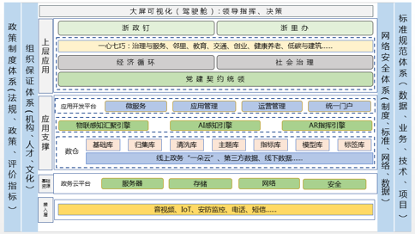 以浙江省数字化改革“152”和“四横四纵”工作体系为指引，依托城市大脑打造1+1+2+3+N工作体系和外滩未来社区运行内核。“1+1+2+3+N” 即1个社区小脑、1个数据仓库、2个脉络、3个能力引擎、N个场景应用。外滩未来社区运营内核即以数字化底座为基础，通过社会治理和经济循环两个脉络、构建社会治理主题库（社区应用扩展数据、社区治理主题数据、社区服务基础数据）和经济循环主题库（企业应用扩展数据、企业治理主题数据、经济主题基础数据），形成精准的社会治理个体画像（身份特征、行为模式、社区信用和主题专项）和群体画像（血缘联姻关系、同学师生关系、同事关系、商业关系、社会活动关系、个人行为轨迹、地理区域关系）、经济循环的企业画像（基本信息、信用表现、经济表现、风险表现、荣誉情况、处罚情况、社区居民评价等）和商圈画像（类别标签、发展分析、营商环境分析、活力指数、潜力产业分析、周边配套剖析等）；并用数字化手段、基层社会治理和产业运维方法，支撑辖区内个人各类活动和企业经营等相关经济行为，从而与辖区内各个运营场景之间实现数据（价值）可共享、业务可对接。注：上图中三个能力引擎、“一心七巧”场景应用是本次招标建设内容。（二）多端入口居民端入口，业端入口，政府端入口。2.3.2技术框架（一）系统逻辑要求本项目系统建设主要包括以下3个部分：（1）、智慧服务数字平台：主要包括门户网站、引擎系统、场景应用、系统集成、平台安全。（2）、全域数字模型：主要包括数字建模系统、领导驾驶舱。（3）、社区数据仓：主要包括数据仓系统、数据治理、社区数据治理、数据应用、数据隐私安全。项目涉及的系统逻辑结构采用五层模型结构：数据存储与处理层、服务层、应用层、展现层、接入层。数据存储与处理层为业务数据库及社区数据仓，为应用系统提供基础数据；服务层为服务总线，为应用系统提供接口服务和消息服务；应用层为7个场景应用，实现各场景的业务管理功能；展现层为应用系统集成展示的方式，分为门户网站及管理平台两种方式；接入层为应用系统界面展示接入的方式，移动端分为浙里办app、支付宝小程序、微信小程序，其它分为智能大屏、智能电视、一体机、PC电脑。整个项目系统将运行在应用支撑平台架构上，根据业务处理的需要，对应用支撑平台请求各种服务，完成业务处理功能，实现应用系统的集成。（二）系统架构要求本项目系统要求采用B/S系统架构，基于目前业界流行的J2EE架构方式，需采用最新的JAVA技术进行开发，符合国际SOA架构标准，其业务应用需涵盖外滩未来社区运营及管理要求的各个方面。2.3.3性能指标（1）、频发操作，响应时间应是即时(≤8秒)的，高峰期最大响应时间应小于15秒；（2）、非频发的普通操作，最大响应时间应小于4秒；（3）、事务处理查询平均3秒，最长小于5秒；（4）、普通应用查询平均6秒，最长小于8秒；（5）、统计分析类查询和地图展示类平均30秒，最长小于60秒；（6）、支持日常100用户以上、高峰200用户以上的同时在线并发操作；（7）、具有适应业务变化的能力，例如业务流程可根据实际需要进行定制；（8）、所有的业务功能界面风格和操作流程一致；（9）、按个人或组织进行信息组合，以提供快速准确的信息服务；（10）、业务表单尽量做到所见即所得，录入能够完全通过键盘完成；（11）、操作错误的提示信息是用业务用语描述。2.3.4安全体系本项目信息系统设计的安全保护等级定为二级：指导保护级。2.4系统建设要求2.4.1智慧服务数字平台2.4.1.1建设范围当下，未来社区已成为人们探索满足日益多元的居住需求和追求高品质生活的新途径。自今年我区启动未来社区试点建设以来，有关部门认真落实省委、省政府决策部署，扎实开展试点工作，形成了良好的推进态势。灵芝街道外滩社区以《浙江省未来社区试点工作方案》为指引，结合社区在服务和管理领域的多年经验，打造具有引领作用的“外滩未来社区”并付诸实践。2.4.1.2建设要求以大数据、云计算等前沿技术为基础，以浙江省数字化改革“152”工作体系为指引，依托城市大脑打造外滩未来社区工作体系。2.4.1.2.1总体架构要求该平台总体架构设计时需满足招标文件中总体框架的要求，并支持如下特点：模式：一小脑、三引擎、N场景；门户：建设统一门户，包含社区介绍、党建引领、场景体验、智慧监管、运营管理等模块；辅助管理者进行数据分析，决策研判；业务：以党建为引领，构建一心七巧业务模型，包含治理与服务、邻里、教育、交通、创业、健康养老、低碳与建筑；能力：集成工作流、数据交换数据分析、智能报表、消息服务等能力；接口：建立接口规范，支持与原有业务系统以及第三方系统的集成对接；2.4.1.2.2技术架构要求该平台技术架构设计时需满足招标文件中技术框架的要求，并支持如下特点：技术架构特点：能满足三年技术架构的先进性，安全性，稳定性。按照技术统一、架构平台统一的总体要求，基于工作流、智能报表、消息中间件等技术，架构统一数据库、统一用户管理、统一认证服务、统一安全保护、统一平台展示的未来社区系统。系统在统一标准的应用支撑平台架构下开发。后端采用微服务架构，即每个场景都独立为一个微应用，各场景应用需要相应的功能时，直接调用应用支撑平台提供的相应服务。前后端分离模式开发，通过服务总线调用数据接口，提高开发效率。底层核心技术及中间件全部采用国产软件及自研，保障技术架构的高可靠性及安全性。2.4.1.2.3部署架构要求部署架构按照政务云内外网结构部署，政务外网部署外滩社区官方门户、场景体验模块、数字孪生模块、党建引领模块、智慧监管模块。政务内网部署底层技术框架、统一应用支撑平台、开发中间件、业务数据库、业务微服务应用等。2.4.1.2.4设计架构要求场景设计基于统一UI规范进行设计，主要包含四套交互界面。（一）门户网站设计基于PC端用户操作习惯，提供全屏操作模式，并提供自适应分辨率，可根据浏览器大小自动适配显示。（二）浙里办应用设计基于浙里办UI设计规范，设计一套浙里办应用交互场景，包括应用ICON设计、应用配色设计、应用适老化设计、应用无障碍交互设计等。（三）支付宝小程序设计基于支付宝小程序UI设计规范，设计一套支付宝小程序应用交互场景，包括应用ICON设计、应用配色设计、应用适老化设计、应用无障碍交互设计等。（四）微信小程序设计基于微信小程序UI设计规范，设计一套微信小程序应用交互场景，包括应用ICON设计、应用配色设计、应用适老化设计、应用无障碍交互设计等。2.4.1.2.5功能架构要求以“契约化”党建为引领，建设外滩未来社区，投标人根据现场勘查的实际情况编制本项目系统功能架构，要求不得少于以下功能模块：图：外滩未来社区功能架构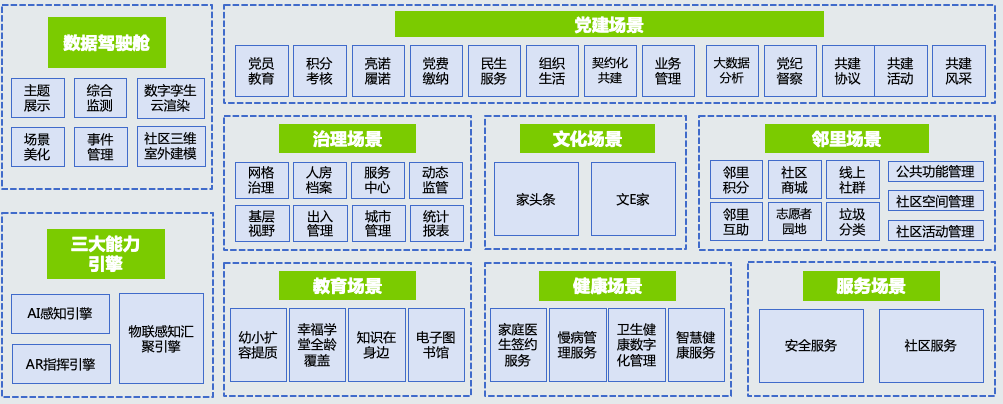 2.4.1.3建设内容2.4.1.3.1门户网站门户网站建设内容包括了解社区、场景体验、数字孪生、党建引领、智慧监管。（一）了解社区依托现场勘查的实际情况，开发外滩社区门户网站首页，包括社区现状、社区优势、建设方案、规划理念、建设内容等栏目。（二）场景体验依托现场勘查的实际情况，开发外滩社区场景体验模块，支持居民、政府等不同角色的切换，支持重要建筑物、业务场景的位置展示及内容介绍。（三）数字孪生依托现场勘查的实际情况，基于全域数字模型的基础上，开发外滩社区数字孪生系统，展示场景应用中的关键业务数据，包括总体态势、社区邻里、社区党建、社区治理、社区服务、社区教育等。（四）党建引领依托党建场景建设的内容，实现党建动态、组织生活、活动信息、学习情况等业务内容统一展示，提供一站式登录、内容可定制的党建信息服务。（五）智慧监管按照技术统一、架构统一的总体要求，开发统一用户管理、统一认证服务、统一文件管理、统一应用支撑的智慧监管系统。智慧监管系统分为系统管理和业务管理两部分，分别部署于政务内网和因特网运行环境。2.4.1.3.2引擎系统（一）物联感知汇聚引擎（1）、基础模块基础业务系统是统一管理基础数据，是整个业务系统运转的基础，汇聚、分发业务消息的基础业务系统。面向系统管理员，为其提供管理基础资源（组织、部门、设备、人、卡、车等信息）、维护通用配置等能力，一次维护、多方使用，大幅提升平台维护效率。包含用户管理、角色管理、部门、人员管理，车辆、组织、设备、日志管理，事件中心、系统配置及地图管理。（2）、运维模块提供服务管理、资源监控和服务器配置等能力，结合可视化界面操作，让复杂的运维易如反掌。（3）、视频模块提供视频基础能力，提供视频设备接入管理，录像存储管理，电视墙管理，实时预览，录像回放，云台控制，录像下载，雷球联动，热成像等功能，具有部署简易、扩展灵活、性能强悍及安全稳定高可靠等特点，包含视频监控，云台控制、录像存储和回放、视频上墙等功能。（4）、门禁模块通过设备提供的能力接口，结合上层业务整合，提供门禁设备接入管理、多模式综合授权、多模式任务下发、多维度组合开门方式、门禁远程控制、常开常闭设置、高级业务功能、异常情况多种复核模式、结构化记录存储等能力。（5）、车辆模块接入并管理出入口设备。将出入口过车数据接入，结合出入口日常应用管理业务，实现了设备管理、人车管理、车辆进出场区管理、车辆进出管理等。（6）、人脸模块人脸管理系统通过准确高效的人脸识别技术，结合后端智能设备，实现了人脸布控，人脸轨迹，以图搜图，车体检测等人、机、非结构化事件业务处理功能，解决人员管控难，人员身份不明确等问题。（7）、数据网关业务数据网关主要目标为业务数据级联汇聚转发，按指定的数据传输协议接收汇聚下级平台数据上报，同时支持将采集的数据按指定的传输协议转发给上级汇聚平台。支持社区部标协议和1400标准视图库协议，支持以其他数据传输协议按模式兼容扩展实现数据级联，具体功能分为配置管理、数据传输、日志分析三个部分。（8）、报警模块报警模块对系统的报警进行集中处理，可对子系统产生的源报警按照点位、时间、场所等转换为业务报警，并可自定义业务报警的类型及等级，同时支持分发，极大的提升了报警处理的效率、准确性以及工作量的评估等。主要完成报警接收、报警分发、报警处理等业务功能。（9）、消防模块支持接入消防物联设备，实时感知消防设施状态，对重点部位进行实时视频监控。结合消防、安防等多方面的需求，通过安消联动为突发状况提供快速确认的手段，落实消防安全主体责任。（10）、运维模块对接入部署的前端设备及点位、服务器、服务、网络资源的一体化监控、自定义报警策略主动告警，定时巡检点位视频质量和录像完整性，提高运维效率和服务质量。包含资源统一监控、实时报警。自动巡检、可视化报表。（11）、国标网关系统通过标准转换代理使得平台可基于GB/T28181-2011、GB/T28181-2014、GB/T28181-2016等联网标准实现平台间的级联、互联功能，支持多平台多层次级联，实现平台之间的跨域互联互通与资源共享，具备高度的开放性与灵活性。国标网关满足用户视频监控基本功能，支持平台联网管理基本功能，资源共享与同步、实时预览、云台控制、录像检索/回放/下载、设备控制、报警处理等。并支持在标准下的不同的子系统的接入能力，从而提升平台的开放能力和视频资源的价值。（二）AI感知引擎（1）、智能分析算法19种智能算法种类： 游摊小贩、占道经营、出店经营、乱堆物堆料（暴露垃圾）、违规撑伞、垃圾满溢、户外广告、暴露垃圾/打包垃圾、沿街晾晒、机动车违停、非机动车违停、消防占道、人员在岗离岗检测、电瓶车进电梯、人群态势分析、区域入侵、穿越警戒线、人群聚集、员工穿戴检测(工作服、帽子)。（2）、能力中心能力中心是指视频解析能力集合，包含能力目录与检索、能力详情浏览、解析能力申请发起，用户可以跟逛超市一样查看自己能使用的视频解析能力，可以像购买商品一样对自己需要的视频解析能力进行申请。包含能力与目录检索、浏览、申请，解析能力申请/审批，解析任务管理，告警中心，告警订阅管理，算法管理，能力治理。（3）、基础管理用户体系管理：用户体系管理主要是用户管理，部门管理，角色管理，权限管理，用户管理支持用户创建、编辑、删除等操作；支持用户关联角色，并编辑修改绑定关系；支持用户状态变更为禁用或正常，允许用户是否可正常登录使用；部门管理员只创建本部门及所属下级机构用户；角色管理，支持角色创建、编辑、删除等操作；支持角色绑定菜单权限，可跨多个应用；应用体系管理：应用体系管理是指对应用的权限进行管理；应用管理，支持应用创建、编辑、删除等操作；支持多层级应用关系管理；菜单权限管理，支持对已添加的应用进行模块、菜单权限的新增、修改、删除；支持权限颗粒度为菜单、页面操作级别；组织机构管理，支持对当前行政区域内的组织机构进行新增、编辑、删除；支持组织机构批量导入；数据字典管理，支持系统基础数据字典新增、编辑、删除；支持多层级数据字典添加；支持模板批量导入数据字典；支持批量导出系统当前数据字典；系统日志管理：系统日志管理包含系统操作日志和系统服务日志，系统操作日志支持查看系统所有用户的操作日志；支持操作系统颗粒度为菜单/操作级别；系统服务日志支持查看系统服务日志。（三）AR指挥引擎（1）、AR实景接入前端高位AR设备，利用AR增强现实技术，将视频画面转换为实景指挥画面。（2）、标签管理管理端，AR模板增加标签类型模板，模板的组件增加对应的组件，在模板上可以配置基础组件和动环组件客户端，在标签配置中选择对应模板时，点击视频通道可选择视频通道，完成标签配置后，通过双击对应的标签则可在标签上面显示点位的实时数据，包括开关量数据。标签内容支持灵活的自定义，可以在标签上面添加文字、图片、链接，以及关联视频资源,比如卡口资源、人脸抓拍资源、车辆抓拍等。标签图标带分类标示的，标签可以按业务场景进行自定义模板，支持按卡口、机场、停车场、建筑物、银行、医院、岗亭、警力、车站、商场、人员等分类，满足安保日常业务自定义展示需要。（3）、画中画在AR场景中，通过对已建系统进行对接，各对接子系统已标签的形式在AR场景中进行叠加，同时支持对重点关注区域、热点区域等进行标签收藏。（4）、报警订阅支持客户端AR视频上叠加规则统计车辆数据b.支持AR区域车辆密度告警（道路车辆拥堵、停车车辆上限报警）c.客户端对应把智能设备新增到“已选设备中”，订阅展示使能“事件报警”，告警产生会弹窗（5）、历史数据管理打开AR模块,在刷图小窗口增加一个“更多”按钮，通过点击更多按钮弹出历史查询页面，历史查询页面包含智能事件、车辆卡口、人脸识别、门禁事件四个页面；可以查询对应的历史数据。（6）、实时事件在AR模块中对对门禁卡口、人脸卡口、智能事件通道进行订阅并且使能；在AR视频右边停靠窗口，用于实时显示事件刷图，默认展示4条记录数据，并支持向下滚动实时刷新。管理平台通过与人脸识别相机、人脸门禁一体机、车辆卡口、停车场出入口车牌识别相机进行联动，可以实时查看过车图片信息、人脸信息，以画中画方式在全景视频画面中进行展示，同时对过车信息、人脸信息可以自定义订阅，订阅信息包含报警图片、报警类型、报警内容、报警时间、报警地点等，该功能可以为指挥人员管理过程中过滤掉无用信息，让指挥人员有针对性的关注重点人员及车辆频繁经过的重要地点，实时关注车辆、人员经过的信息。（7）、图层过滤对当前场景中的目标进行图层分层展现，支持按重要性分层，按类型数据分层。重要标签属于重点关注目标，在AR全景视频中一直显示标签图标及名称，并可以查看标签中详细信息。非重要标签只在AR全景视频中显示标签图标。以提升系统使用人员操作体验。2.4.1.3.3场景应用（一）党建场景（1）、党员教育课程学习：党员完成选修课与必修课的在线学习功能，根据所选课程进行在线视频观看，同时支持学习笔记记录，完成选修课程学习可获得一定的积分奖励，未完成必修课学习会受得一定积分扣减的处罚。党员可以随时随地进行学习、练习，管理者可以实时掌握党员学习进度，对于学习不积极的党员进行督促。移动端提供微信小程序业务流程，PC端提供学习课程及积分的管理配置功能，同时在党建门户网站上提供查看相关信息的功能。在线考试：党员在平台上参加在线考试的功能，考试的题目类型有单项选择题、多项选择题、解答题组成，考试需在一定时间内完成作答，提供模拟考试和正式考试两种功能，移动端提供微信小程序业务流程，PC端提供考试题目配置管理，针对模拟考和正式考提供多种题库配置的功能，同时在党建门户网站上提供查看考试成绩的功能。（2）、积分考核积分考核模块支持党组织、党员积分制管理，量化党组织、党员考核标准，积分规则可灵活设定，根据党员在系统使用中累积的党建工作、活动等情况自动计算奖、扣分数。党员积分情况实时排名，激励党员比学赶超。移动端提供微信小程序业务流程，PC端提供积分管理配置功能，同时在党建门户网站上提供查看积分排行榜的功能。（3）、亮诺履诺党员在线签到，并填写亮诺协议，根据亮诺协议，党员每月填写履诺报告，并上传平台。移动端提供微信小程序业务流程，PC端提供管理配置及审核功能，同时提供党建门户网站查看相关信息。（4）、党费缴纳党员可在平台上在线缴纳党费，移动端提供微信小程序业务流程，PC端提供管理配置功能，同时提供党建门户网站查看相关信息。（5）、民生服务微心愿：居民在平台上发布心愿信息，党员在平台上根据自身能力选择可以帮助的居民，点亮心愿。党员对点亮心愿的用户进行线上或线下的帮助，将帮助结果反馈至平台进行记录。移动端提供微信小程序业务流程，包括心愿发布、心愿点亮、心愿完成反馈等流程，PC端提供管理配置功能，包括心愿审核、心愿分类、心愿精准推送等，同时在党建门户网站上提供查看心愿完成情况的相关信息。走帮扶：党员在平台上查看困难群体的居民信息，选择帮扶对象。线下进行走访居民，针对困难群体提供扶持政策宣讲。党员在平台上登记走访信息，上传走访照片，并对走访情况进行记录，党员定期在平台上更新走访居民的后续动态，完成帮扶流程的闭环管理。移动端提供微信小程序业务流程，包括查看信息、登记帮扶动态等。PC端提供管理配置功能包括困难居民的数据推送，帮扶记录的查看、帮扶结果的状态管理等。志愿服务：党员在平台上申请成为志愿者，可查看志愿者的任务，并完成任务报名。线上或线下完成相关志愿者任务，在平台上传任务动态。移动端提供微信小程序业务流程包括申请流程、报名流程等，PC端提供活动、任务配置管理的功能。（6）、组织生活三会一课：党组织管理员在平台上发起会议流程，配置签到方式，会议内容在平台可记录上传，党员在线下参会时进行签到登记，移动端提供微信小程序业务流程。PC端提供管理配置功能。民主评议：党员在平台上进行民主评议，发表评议意见，党组织管理员可在平台进行审核。移动端提供微信小程序业务流程。PC端提供管理配置功能。投票选举：党组织管理员在平台上发起投票活动，党员在平台上进行投票及发布观点。移动端提供微信小程序业务流程。PC端提供投票管理配置功能。组织生活：党组织管理员在平台上对组织生活的上报、审核、落实、提醒、考勤、记录、归档、督察督办、统计分析等各个环节进行全方位管控。移动端提供微信小程序业务流程。PC端提供管理配置功能。党建直播：党组织管理员在平台上发起党建直播，党员可进入对应直播间，参与直播互动。移动端提供微信小程序业务流程。PC端提供直播推流配置功能。红色视频：党员在平台上可搜索红色视频，提供对应视频的在线观看功能。移动端提供微信小程序业务流程。PC端提供视频上传、删除、搜索等管理配置功能。（7）、契约化共建组织结对：党组织管理员在平台上发起党组织与共建单位的结对流程，共建单位党员在平台上签订结对协议。共建活动：党组织管理员在平台上发布共建活动，提供活动报名流程。共建单位党员在平台上报名参加活动。共建风采：党组织管理员在平台上发布共建动态，展示共建信息。共建清单：党组织管理员在平台上发布签订共建协议的单位名单以及提供的相应服务。移动端提供微信小程序业务流程，PC端提供管理配置功能，同时提供党建门户网站查看相关信息。（8）、业务管理党建动态：党组织管理员在平台上发布党建要闻、政策法规、会议精神、重要讲话等动态信息。通知公告：党组织管理员在平台上发布系统公告，通知等信息。党员风采：党组织管理员在平台上发布优秀党员事迹，展示优秀党员风采。党组织排名：党组织管理员在平台上发布各党支部内部排名信息，党组织管理：平台提供对党组织成立、变更、换届、撤销的管理，构建起党组织基础信息库，最终生成党组织档案。形成清晰的组织架构树，组织关系一目了然。党员管理：平台提供党员基础信息、党员档案、组织关系转移、党员流动、党员帮扶、党员出国、思想汇报、心得体会等管理功能，根据党组织层级关系实现党员的逐级管理，落实分管责任，为党建工作的开展打好基础。利用党员基本信息可一键导出党员花名册、一键开具党员证明，自动生成党员档案，包括自然信息、任职信息、党费缴纳情况、活动参与情况、学习情况等。党员发展：平台党员发展功能遵循《中国共产党党章》《中国共产党发展党员细则》相关规定，结合实际党员发展流程，将发展过程细化为5个阶段（申请入党阶段、积极分子阶段、发展对象阶段、预备党员接收阶段、预备党员转正阶段）、25个环节、50多个节点，对发展过程中的每一步进行有效规范和记录。内置20个提醒点，对各环节相关人员提供智能提醒，入党材料电子归档，查找方便，可一键打印。发展党员管理从根本上杜绝了发展不积极、不规范、审核不严格、突击式发展等现象，提升发展党员队伍质量。移动端提供微信小程序业务流程，PC端提供管理配置功能，同时提供党建门户网站查看相关信息。（9）、大数据分析平台支持对党建工作各方面情况的监督和管控功能。管理者可在此平台全面了解党员信息、发展党员、学习、宣传、党费、组织生活等情况。利用党建数据功能将整理好的党建信息以表格、图表的形式进行数据展现。PC端提供数据大屏查看以及管理配置功能，同时提供党建门户网站查看相关信息。（10）、党纪督察平台支持在线上对党员和党组织工作进行监督和管控的功能。党委管理者可在此平台中对党员考勤进行监督，对下级党组织活动及基层党组织会议进行跟踪管理，一键督办。党员、群众可通过此模块进行建言献策、意见反馈，监督党组织工作，帮助党组织正确决策。移动端提供微信小程序业务流程，PC端提供管理配置功能，同时提供党建门户网站查看相关信息。（11）、共建协议线上签订契约化共建协议，完成协议上报功能。移动端提供微信小程序业务流程，PC端提供管理配置功能，同时提供党建门户网站查看相关信息。（12）、共建活动共建活动管理，提供活动详情查看，活动线上报名。移动端提供微信小程序业务流程，PC端提供管理配置功能，同时提供党建门户网站查看相关信息。（13）、共建风采发布共建活动动态，提供查看、点赞等功能。移动端提供微信小程序业务流程，PC端提供管理配置功能，同时提供党建门户网站查看相关信息。（二）治理场景（1）、网格治理管理人员可在IOC治理屏上查看网格划分地图、网格长信息。PC端提供治理模块及管理功能。（2）、人房档案基于数据仓库的数据，建立管控人员信息库。支持在平台上查看人员信息。（3）、服务中心平台展示政府服务咨询，分类包括就业创业、企退服务、社会保险、卫生卫计等。PC端提供治理模块及管理功能。（4）、动态监管平台对对基础设施及相关设备进行动态监管。PC端提供治理模块及管理功能。（5）、基层视野平台支持社区管理员给社区工作人员派发各类任务。统计任务执行人员的任务情况，统计执行人姓名、手机号，统计任务总期数、待完成、已完成、已过期、未开始任务数量，便于管理、掌握执行任务任务完成情况。PC端提供治理模块及管理功能。（6）、统计报表以小区为最小统计单元，统计辖区各小区人、房、车、设备等基础数据各项指标，支持批量下载对应数据，以社区为最小统计单元，PC端提供治理模块及管理功能。（7）、出入管理平台支持出入记录管理，PC端提供治理模块及管理功能。（三）文化场景（1）、家头条家关注：展示社区内居民重点关注的新闻、资讯、服务等内容。包括：契约化党建、社区风采、惠民服务、外滩文化、外滩周边、交通路况、家校资讯、办事指南等。家有礼：展示社区内文明有礼相关内容的暖心事迹。包括：外滩好人、文明家庭、外滩名家、美丽楼道等。家记忆：展示社区的文化特色、历史传承、基础简介等相关信息，可查看社区的历史文化等相关照片，感受社区的前生今世。家故事：平台支持社区居民发布社区内的故事新闻，包括：故事、趣事、喜事、好事。居民发布的内容需社区管理员在平台进行审核发布，对不符合规范的内容进行驳回。家地图：平台支持配置社区重点建筑的相关信息、包括内容介绍、地理位置、周边照片等。社区居民可在地图上进行查看。社区直通车：平台支持社区居民在线反馈社区问题，包括反馈类型、问题描述、问题地点、并支持上传相关照片。同时平台上支持查看问题处理的进度、状态。移动端提供微信小程序、浙里办、支付宝小程序业务流程。PC端提供内容发布及内容管理的功能。（2）、文E家可查看文化相关的视频，可查看各类文化展览，可查看社区各文化单位的地址、单位概括、提供的文化产品及服务、产品优势及优惠活动，可查看目前正在开展的文艺演出的活动时间和活动地点，移动端提供微信小程序、浙里办、支付宝小程序业务流程。PC端提供内容发布及内容管理的功能。（四）邻里场景（1）、邻里积分查看当前积分、积分明细，查看该项目的积分规则，查看可用积分兑换的礼品详情、兑换要的积分等，按不同时间维度展示社区用户积分变化的趋势图，当某一用户在天、周、月的积分变化超过设定阈值后，收到提醒，移动端提供微信小程序、浙里办、支付宝小程序业务流程，PC端提供积分配置管理功能。（2）、社区商城平台支持商家入驻社区的功能，提供商圈联盟。移动端提供微信小程序业务流程，PC端提供商场配置管理功能。（3）、线上社群平台支持居民在线提出问题，经过审核后问题可在线上社群展现，提供回答帮助。支持居民对回答内容进行点赞、收藏、采纳等操作。问题可设置积分奖励，被采纳的回答可获得积分，社区管理员发起相关问题的投票，居民参与投票并发表评论。投票获胜一方的居民可获得相应积分奖励，对参与问答的居民进行排名，回答问题多，质量优秀，采纳多的居民获得的积分越多，按积分从高到低排序。移动端提供微信小程序、浙里办、支付宝小程序业务流程，PC端提供配置管理及问题审核的功能。（4）、邻里互助平台支持居民在社群发布线上互助信息，提供线上帮助的居民可获得相应积分。根据居民的职业、技能、能力展示居民可提供的服务，相应技能需提供认证证明，对参与互助的居民进行排名，提供帮助越多，居民获得的积分越多，按积分从高到低排序。移动端提供微信小程序、浙里办、支付宝小程序业务流程，PC端提供配置管理及审核的功能。（5）、公共功能管理查看社区规划好的邻里公约，达成契约共识。了解社区建设情况，关注社区重大工作事项。对社区工作人员的服务进行点赞。搭建15分钟社区文化圈，可查看社区各部分地图。可在地图上查看周边的文化内容设施等。查看系统消息、系统公告、活动消息等消息内容。可进行实名认证、用户个人信息补充、消息设置等。移动端提供微信小程序、浙里办、支付宝小程序业务流程，PC端提供配置管理及内容发布的功能。（6）、社区空间管理平台支持查看可预约的空间的情况介绍，包括空间名称、用途、地点等信息，可进行在线预约（活动空间、文化场所、社区空间等）。支持提供取消预约、预约规则配置、预约线下签到等功能。移动端提供微信小程序、浙里办、支付宝小程序业务流程，PC端提供配置管理功能。（7）、社区活动管理可预约不同类型、类别的活动，包括培训讲座活动、文化活动、社区服务活动等。可查看活动内容、活动地址和活动时间。提供在线报名功能。移动端提供微信小程序、浙里办、支付宝小程序业务流程，PC端提供配置管理及内容发布的功能。（8）、志愿者园地居民可申请成为社区志愿者，园地内展示志愿者名单。移动端提供微信小程序业务流程，PC端提供配置管理及内容发布的功能。（9）、垃圾分类为居民提供垃圾分类服务，居民可查看垃圾投放记录，积分记录等信息。移动端提供微信小程序业务流程，PC端提供配置管理及内容发布的功能。（五）教育场景（1）、幼小扩容提质幼小托管：查看托管活动室的空间情况，预约人数，介绍等信息，提供线上预约功能。居民线下参与托管后现场签到，社区工作人员将线下签到表拍照上传后台，形成台账。托管服务完成后，用户在线进行托管服务评价。居民线下参与托管服务，到点提醒居民签到报名，快结束时提醒居民及孩子注意随身物品。相关消息提醒支持短信发送。通过智能监控设备，支持对托管服务的智能监管。移动端提供微信小程序、浙里办、支付宝小程序业务流程，PC端提供配置管理及内容审核的功能。（2）、幸福学堂全龄覆盖四点半学堂：查看社区学堂目前课程表，教室地点，报名人数，课程介绍等信息，提供线上报名功能。居民线下到现场签到，社区工作人员将线下签到表拍照上传后台，形成台账。居民孩子进入学堂参与学习。课程完成后，用户在线进行课程评价。居民线下参与学堂学习，到点提醒居民签到报名，快结束时提醒居民及孩子注意随身物品。相关消息提醒支持短信发送。通过智能监控设备，支持对学堂学习的智能监管。移动端提供微信小程序、浙里办、支付宝小程序业务流程，PC端提供配置管理及内容审核的功能。（3）、知识在身边成年人教育：查看社区目前技能课程表，课程介绍等信息，支持线上参加学习。根据用户兴趣、技能等数据进行智能分析精准推送相关职业技能培训。课程学习完成后，用户在线进行课程评价。居民可在线上观看教学视频，选择微专业进行课程一对一培训。移动端提供微信小程序、浙里办、支付宝小程序业务流程，PC端提供配置管理及内容审核的功能。（4）、电子图书馆平台支持线上图书借阅功能，移动端提供微信小程序业务流程，PC端提供配置管理及内容审核的功能。（5）、省教育平台对接对接省教育平台，提供线下教育活动预约、报名等功能。移动端提供微信小程序、浙里办业务流程，PC端提供配置管理及内容审核的功能。（六）健康场景（1）、家庭医生签约服务平台提供居民在线健康签约，维护签约信息的功能。移动端提供微信小程序业务流程，PC端提供配置管理的功能。（2）、慢病管理服务平台支持查看社区“两慢病”老年人分布情况，在驾驶舱中进行展现。PC端提供配置管理及展现的功能。（3）、卫生健康数字化管理卫生健康各类数据分析、展示、监管，结合数据大屏提供用户个人健康画像。PC端提供配置管理及展示的功能。（4）、智慧健康服务对接绍兴健康平台，提供预约挂号、健康科普、一键急救、疫苗接种、排队叫号、智能导诊、报告查询等功能。移动端提供浙里办、支付宝小程序业务流程。（5）、智慧养老服务对接省养老平台对接，提供以下3个服务功能以社区为基本单元。汇集跨部门养老政策。实施敲门行动，扩展主动关爱，精准告知待遇享受，提升老年人获得感。方便老年人及其家属参加健康教育，延缓失能失智发生，通过配置的居家安防设备，构建防跌倒防走失应用场景，提供24小时服务响应。依托居家服务中心，汇集医康养老各类服务，方便老年人及其家属，点单式享受康复护理、生活照料、精神慰籍等服务。移动端提供微信小程序、浙里办、支付宝小程序业务流程，PC端提供配置管理的功能。（七）服务场景（1）、安全服务（智能监管）在社区的周界安装AI摄像头，当出现问题时，立即告警。当视频分析相机监测到电瓶车进入电梯轿厢，立即报警，同时电梯扬声器发出电瓶车禁乘广播。设置专属监控摄像头，仰角从低至高，对大楼外部乃至高层都能进行监控。PC端提供配置管理及内容查看等功能。（2）、社区服务（信息服务）服务资讯：发布各类公开信息给居民查看，包括社区公约、三务公开、政策法规、网上办事、警情通报等公开信息，支持社区管理员对信息进行编辑、删除、查询等操作，便于管理公开信息。问卷调查：支持社区管理员对问卷进行分类设置，配置问卷题目，配置问卷标签属性等功能。用户进行在线参与问卷答题。移动端提供微信小程序、浙里办、支付宝小程序业务流程，PC端提供配置管理的功能。（3）、社区服务（共享停车）服务业主，展示共享车位信息。（4）、物业服务（物管家）服务业主，业主可通过平台进行报事报修、接收物业公告，满意度评价。（5）、物业服务（停管家）服务业主，业主可通过平台查看停车信息。2.4.1.3.4系统集成（一）数据集成支持与原有业务系统的数据进行集成，同时满足与数据中心进行业务数据交换，提供数据脚本配置的功能。（二）引擎集成支持与引擎系统进行能力集成，开发统一网关模块，实现路由配置、接口管理、安全过滤、流量控制能功能。（三）应用集成支持与原有业务系统的单点集成，同时满足各场景应用之间的集成。开发统一应用支持系统，实现应用的上架、下架管理。2.4.1.3.5平台安全（一）数据加密对平台内所生产的业务数据进行全面加密保护，满足浙里办相关安全规范。（二）系统监控支持服务器监控及数据资产监控，提供可视化操作界面。（三）等保测评满足招标文件安全体系要求，完成系统等保二级测评，编制安全保护方案。对接浙里办APP、微信小程序、支付宝小程序上架所必须的测试工作，包括压力测试、漏洞测试、安全测试、穿透测试。2.4.2全域数字模型2.4.2.1建设范围该系统建设依托于智慧服务数字平台，通过虚实结合的技术模式，打造数字孪生底座。以数字孪生渲染平台为基础，通过虚实结合的技术模式，设计可视化图表，全方位、多角度展示社区运行的总体情况，聚焦社区运行中的问题，帮助管理部门及协同部门对社区运行管理进行科学决策。打造跨地域、跨层级、跨系统、跨部门的“一站式”决策支撑系统，同时体现未来社区的特色需求。2.4.2.2建设要求（一）数据兼容性要求(1)、支持WMTS、VTPK等标准的地形、影像等二维数据服务加载；(2)、支持各类三维模型数据加载，包括城市简模、手工模型、倾斜摄影等；(3)、支持各类BIM模型数据加载，包含Revit、Bentley、CATIA、IFC等格式；(4)、支持本地矢量数据（shapefile）加载。（二）数据可视化技术要求(1)、支持栅格、倾斜、BIM、Max、全景、视频等数据加载与融合显示；(2)、支持宏观场景、微观场景的集成视图，具备流畅加载与显示(3)、支持宏观场景与微观场景的无极缩放模式；(4)、支持PB级数据的物联网数据的点位流数据接入、存储和分析计算服务；(5)、调取绍兴市的影像、地形数据任意比例尺浏览响应时间<4秒；(6)、支持十亿级以上BIM构件流畅加载和调用，帧率不低于25fps；(7)、千万级矢量数据任意比例尺浏览响应时间达到秒级；(8)、大范围(1000平方公里及以上)三维场景渲染等待时间不超过1分钟。（三）数据服务响应要求(1)、二维瓦片服务加载及响应时间不超过3秒；(2)、二维动态矢量服务初始加载时间不超过10秒，后续响应时间不超过3秒；(3)、三维瓦片服务初始加载时间不超过10秒，高精度显示等待不超过10秒。（四）数据查询统计性能要求(1)、基础查询分析平均响应时间≤5秒；(2)、复杂查询分析平均响应时间≤10秒；(3)、地理空间信息查询分析平均响应时间≤10秒；(4)、大数据统计分析报表的响应时间不超过1分钟。2.4.2.3建设内容2.4.2.3.1数字孪生底座（一）地形影像建模：构建绍兴市全域（行政区划范围）CIM1模型，建模内容为地形+遥感影像，建模精度为CIM1。（二）越城区城市简模：构建越城区的建筑物体块，要求不同类型的建筑物的纹理贴图具有相对应的特点，同一区域的建筑物不可出现色彩不一致的贴图。（三）倾斜摄影三维实景：需运用航空倾斜摄影测量技术对外滩社区范围进行影像数据采集，并通过数据处理、LOD分级等关键生产环节进行实景三维模型制作。建模区域为外滩社区范围，建模精度为3-5cm。（四）精细模型建模：建模范围为外滩社区区域，建模面积约为70.79公顷。建模精度为精细模型，CIM4级别，需真实表达外滩社区的室外景观。（五）精细模型美化：应对外滩社区精细模型进行美化精修，包括色彩调整、外观效果增强、景观植被效果美化、动态场景制作（车流、人物等）、天气效果美化等。（六）数据接入：需对接各类外部数据，实现与三维模型的关联。（七）数据治理：包括：数据的清洗、坐标转换、格式转换、数据融合、数据轻量化等，具备多层级演示能力。（八）时空数据存储：具备多源空间数据注册管理能力，支持多种空间数据源的注册存储；具备地图服务分发共享能力，基于地理信息工业技术标准，实现多种类型的标准在线地图服务发布能力。2.4.2.3.2数字孪生基础平台（一）在线云渲染：项目采用BS架构进行开发，通过在线云渲染的方式在服务器的云端进行实时渲染，将渲染画面通过视频串流的方式实时传输到终端，供用户使用。用户在终端的操作同时也可实时反馈给云端，达到无插件、跨平台、跨浏览器的浏览和操作的一致体验。（二）渲染性能优化：平台应具备良好的渲染性能，具体的响应能力包括以下指标：(1)、支持超大体量的三维模型的应用，平台支持十亿级以上的三角面、千万级以上BIM构件流畅加载和调用。(2)、在同一可见场景内，平台支持6000万以上三角面模型的高效浏览，支持100万以上构件数量的BIM模型的高效浏览，平均帧率不低于25FPS。(3)、支持TB级栅格数据的流畅加载和调用，对点云数据模型、倾斜摄影模型的数据进行优化，可实现TB级数据的流畅加载和调用，从而实现绚丽逼真三维场景的高效实时渲染。（三）场景管理：支持数据添加、场景定义等功能。（四）图层管理：支持图层显隐控制、删除、重命名等功能，支持按图层名进行查询，支持图层属性功能。（五）数据可视化设置：支持不同视图设置，支持对数据进行符号化设置，支持多种地图模式设置、相机设置等功能（六）地图交互：支持“飞行”、“自由交互”和“行走”多种地图交互模式。（七）导览：提供导览编辑、关键帧编辑、导览布局、导览环境设置、导览输出、导览播放等地图导览能力。（八）场景仿真：(1)、环境特效：提供阳光明媚效果、刮风效果、下雨效果、下雪效果、云雾效果、夜景光效、阴影、辉光效果、水系与光影效果、建筑光影效果等环境特效。(2)、提示特效，以及提示特效、车辆动态特效、流体运动特效、X光等场景特效。(3)、场景样式特效，X光、科技风、纯色等场景样式特效。（九）基础功能：(1)、空间测量：包括坐标测量、直线测量、水平测量、垂直测量和面积测量等功能查询，点选查询等。(2)、剖切：包括面剖切和体剖切、多边形剖切等功能。(3)、空间分析：包括可视域分析、天际线分析等功能。（十）场景搭建：建立材质库、植被库、车辆、人物、灯光、标签等模型库，支持动态水、视频融合、标签、灯光、贴画、光流、辐射圈、全景图、线、面的添加、编辑等功能。2.4.2.3.3领导驾驶舱（一）综合态势：在系统进行综合面板图表组件的定制化制作及展示，对外滩社区进行综合监测分析，辅助管理者全面掌控社区运行态势。（二）社区邻里：选取邻里场景内的关键指标，在系统进行综合面板图表组件的定制化制作及展示，综合展示社区活动、邻里关怀、互帮互助情况。(1)、社区活动，包括数据获取、社区活动空间化、社区活动详情、社区居民活动统计、主题月活动等内容。(2)、社区互助，包括数据获取、社区求助空间化、求助详情显示、社区问答统计、社区投票统计、排行榜显示等内容。(3)、功能交互，包括仪表盘交互、三维场景交互等功能。（三）社区党建：选取党建场景内的关键指标，在系统进行综合面板图表组件的定制化制作及展示，综合体现外滩社区的党建信息、党员管理、红色课堂学习等情况。(1)、党建信息，包括党支部数量统计、党员数量统计、党支部分布情况、党支部活动统计、走帮扶、共建单位等内容。(2)、党员管理，包括党员列表、新发展党员统计、党员先锋、党费缴纳情况等内容。(3)、党员学习，包括学习活动次数、学习时长（小时）、学习参与率（%）、学习时长，以及党支部成绩排名和党员成绩统计。(4)、功能交互，包括仪表盘交互、三维场景交互等功能。（四）社区治理：选取治理场景内的关键指标，在系统进行综合面板图表组件的定制化制作及展示，体现社区的综合治理情况。(1)、安防监控，包括视频监控空间化、视频设备实时状态监控、实时视频调用、数量统计、摄像头列表、监控列表、状态详情等内容。(2)、事件管理，包括事件空间化、事件详情、视频告警列表、事件列表、事件统计、事件分类等内容。(3)、设备管理，包括智能垃圾桶、车阻、路灯的状态统计、设备列表、设备信息调用等内容。(4)、功能交互，包括仪表盘交互、三维场景交互、告警信息联动等功能。（五）社区服务：选取服务场景内的关键指标，在系统进行综合面板图表组件的定制化制作及展示，搭建社区服务一张图综合监管模块，一张图展示社区在物业、房屋、停车等服务管理整体情况。(1)、物业服务，包括物业工单空间化、工单详情、报单记录、物业缴费统计、报单分布统计、报单趋势分析等内容。(2)、房屋管理，包括三维分布、小区详情、楼宇详情、楼盘表、个人详情等内容。(3)、停车管理，包括停车位置空间化、车位统计、车位实时状态监控、车辆统计、违规停车统计、缴费统计等内容。(4)、功能交互，包括仪表盘交互、三维场景交互等功能。（六）社区教育：选取教育场景内的关键指标，在系统进行综合面板图表组件的定制化制作及展示，综合展示社区教育情况。(1)、教育资源，包括学校分布、学校信息、学生人数统计、浙学通课程列表等内容。(2)、四点半学堂，包括人数统计、学生年龄分析、学生性别分析、家长满意度统计等内容。(3)、幼小托管，包括人数统计、托管儿童年龄分析、托管儿童性别分析、托管类型分析、托管场地占比分析等内容。(4)、成人教育，包括课程统计、排名分析、微专业分析、学生性别分析、学生年龄分析等内容。(5)、功能交互，包括仪表盘交互、三维场景交互等功能。2.4.3社区数据仓2.4.3.1建设范围社区数据仓建设主要包含数据仓系统：数据库设计、基础库、模型库、业务库建设；数据治理：数据采集，数据治理；模型建设：企业心意画像、企业关联分析模型、辅助决策分析模型；社会治理数仓建设：标签加工、社区画像、关系挖掘以及数据隐私安全建设。2.4.3.2建设要求（一）总体架构基于未来社区统一数据标准与技术规范、统一安全保障与运维体系进行构建，包括基础层、数据层、支撑层、应用层、展现层等多个部分。（二）技术要求统一性：各需求统一文档管理格式和路径、统一文档模板和应用迭代。唯一性：码、码值、指标、维度命名唯一。规范性：字段、表名等统一命名规范。高扩展效果：快速支撑多个业务，满足临时需求等个性化需求，这里的高扩展性不止是数据的高可用和扩展性，也要考虑人员接到陌生需求时是否能够快速了解业务需求，快速上手。强复用效果：数据分层，分主题，数据沉淀降低ETL成本。低成本效果：数据合理分层，降低硬件成本，统一规范化业务逻辑，降低人员成本。（三）性能要求请求处理能力：系统QPS能力要求100次/秒以上，TPS能力要求10次/秒以上。并发能力：支撑至少10用户并发访问响应时间：查询接口平均响应时间不超过1s。（四）安全要求系统安全保密设计应符合《政务信息资源交换体系规范》、《信息安全技术信息系统安全等级保护定级指南》、《信息安全技术信息系统安全等级保护基本要求》、《信息安全技术信息系统安全等级保护实施指南》。2.4.3.3建设内容2.4.3.3.1数据仓系统数据仓库作为整个平台最重要的内容之一，承担了数据归集及平台产生数据的存储、治理、评估、加工、服务的完整数据生命周期管理工作。数据仓库建设过程包含了数据库设计、基础库建设、模型库建设、业务库建设、数据归集、数据治理等工作。（一）数据库设计根据数据源数据结构及应用层业务需求进行相关库表结构设计，包含基础库设计、模型库设计、业务库设计。（二）基础库建设基础库建设主要包括了企业信息基础库（企业注册信息，经营信息等）、个人信息基础库（企业法人，高管信息等）、企业变更信息基础库（股权变更，法人变更信息等）、异常信息基础库（列严列异信息，失信信息等）、荣誉奖励信息基础库（红名单，商标专利等）、涉案信息基础库（法院判决记录，失信被执行人等）、周边风险信息基础库（股权冻结，不动产抵押等）、公共信用信息基础库（黑名单，欠缴水电费信息等）、行政处罚信息基础库（各部门行政处罚信息等）。（三）模型库建设基于构建的数据仓库，利用机器学习算法等构建模型特征池，存储模型需要的底层数据和特征数据，为各个模型特征筛选提供特征支撑及部署模型计算服务。基于大数据分析挖掘技术，提供通用及个性化的深度分析挖掘模型，为应用系统在服务过程中提供配套的智能服务模型。（四）业务库建设业务库所需数据的建设，数据同步，接口设计等，包括驾驶舱数据对接。2.4.3.3.2数据治理（一）数据采集平台定时从大数据局采集数据，利用大数据ODPS提供的数据治理工具进行数据加工、清洗、整合。（二）数据治理数据治理是数据仓库过程中至关重要的部分，数据治理面向用户提供数据治理工具和数据管理工具，用户可通过该工具将 “数据”转化为 “价值信息”，为社区优化管理职能、银企融资业务、商圈及行业分析统计等场景提供准确的、高价值的数据。基于数据治理形成对数据仓库的数据管理和控制机制，实现一站式数据治理体系，帮助客户持续不断的提升和挖掘数据的应用价值。数据治理主要通过数据清洗、比对、转换、整合的方式进行：（1）、数据清洗通过对新增数据源数据的抽取，并按照规则过滤不符合要求的数据，如不完整的数据、错误的数据和重复的数据、系统的各个环节可能出现的数据二义性、重复、不完整、违反业务规则等问题，将有问题的数据剔除出来，保证数据的质量。（2）、数据比对数据比对目的是从已有数据中挖掘可用信息,将本来不够准确,无法确定的信息通过一定的方式匹配起来,做到信息的完善与准确。（3）、数据转换针对数据归集过程可能存在的数据一致性等问题，提供消除同名异义和异名同义现象、数字型数据处理、字符串处理、编码转换及空值处理等数据转换服务。（4）、数据整合根据业务应用需求整合相关数据。（5）、数据入库对整合好的数据按照基础库和业务库的数据分类进行入库。2.4.3.3.3模型建设（一）企业信用画像模型建立模型并生成模型结果，主要包括企业的基本信息、出资投资、经营状况等。（二）企业关联分析模型根据企业主体的股东关系、高管关系、法定代表人等关系构建企业信息关联模型，生成目标企业主体关联关系结果。（三）辅助决策分析模型主要根据街道和社区职能需求，提供相应统计结果；2.4.3.3.4数仓治理（一）数仓建设基于外滩未来社区智慧服务数字平台数据中心建设成果，围绕社区治理业务需求实施中心数据的二次筛选与组织组织橘构建专项数仓，保障业务应用数据调度效率。建立数据库模型，确保数据表建立符合规范。持续优化数据库结构，形成数据结构分层管理，合理筛选与组织各类源数据，编写相应的脚本完成数据入库处理。（二）数据监控实现社区数据的持续治理，制定数据传送异常监控策略、数据表字段项合规性监控策略，确保数据准确规范。2.4.3.3.5标签加工（一）社会治理服务标签针对社区业务特征设计用户标签，成对应数据表匹配及数据处理关系定义，在遵守隐私管理的前提下，为社区管理提供个人信息标签服务。（二）金融服务标签针对银行等金融机构业务特征设计用户标签，完成对应数据表匹配及数据处理关系定义，在遵守隐私管理的前提下，为金融机构提供个人信息标签服务。2.4.3.3.6社区画像（一）社区画像综合社区居民群体特征，如年龄、性别、工作、教育等，绘制社区整体特征画像，为社区管理办法制定、宣传活动举行等提供信息参考。对常住人口模型数据包括性别、年龄分布、教育程度、婚姻状况、就业情况、健康状况、家庭住址等进行统计分析，绘制社区人口年龄、性别、籍贯、教育程度、就业失业、婚姻状况、家庭状况分布图等统计。（二）居民档案基于日常工作需求，以家庭（户）为单位构建一户一档服务，个体信息关联组合，方便工作人员及时了解社区居民具体情况。创建家庭关系模型，根据社区常住人口模型与户籍关系数据，结合社区工作人员情况掌握，建立社区居民/租户“管理档案”，并在社区管理工作过程中不断丰富与完善，形成社区服务与管理的重要信息载体。不同类型数据对应不同用户访问权限，确保相关数据仅可用于实际工作需求过程中。（三）关爱人群丰富社区居民画像，对关爱人群进行梳理，通过常住人口模型数据中婚姻状况、年龄及健康状况等数据统计分析计算，包括敏感人群、孤寡老人、独居人员、失独家庭、残障或重病人员、特殊引进人才等，通过数据主动发现并定位到上述人群，生成必要的信息资料，提醒社区管理人员予以关注，为社区养老、社区关爱提供信息服务支撑。2.4.3.3.7关系挖掘（一）关系策略设置亲属、同事、同学等关系策略，根据数据支持情况设置关系维度，逐一梳理不同数据表字段信息内容，完成关系策略应用。不同于完全开放式数据规则挖掘，本项目系统功能应用，需要在充分了解政务数据的情况下，基于认知规则对各级部门共享数据表进行逐一核验。规则核验内容包括：该数据表是否包含关系策略所需要用到的数据/数据项记录；是否具有主体身份唯一标识；主体身份标识信息空值率是否符合应用要求；并通过数据记录交叉核验评估数据记录的准确性和及时性。原则上只有符合技术要求的数据表记录，才可纳入关系策略配置范围。策略配置最终形成的结果，是在不同数据表中建立有效的数据关联关系，为数据多级下钻探查提供可通行的路径。并在后续过程中对相关规则进行持续的有效性监控与版本更迭运维。（二）关系挖掘基于关系策略对海量数据进行预筛选处理，跨表数据记录，关系数据组织与分析。为最大化保证关系挖掘应用过程中数据检索任务的执行效率，我们结合Apriori算法和以图（Graph）的特点，对本项目场景所应用算法规则进行改进。改进后的算法将个人、企业等数据存储为关系图谱，将主体（个人、企业、学校等）定义为点，主体间的关系（亲属、同事等）定义为边，并在搜索时使用最短路径算法、防闭环检索处理等提高点与点之间的搜索效率，减少结果冗余。不仅优化了数据集的选择和生成候选集的运算,也优化了剪枝的过程。一定程度上可以利用已有的挖掘结果,将现有的结果和未来新产生的数据集相结合,能较好的发现重要规则并利用其价值推断相应的规律，并最终形成包含多个分支的数据记录序列。（三）关系图谱对关系挖掘结果进行组织，不同维度多样化图谱生成，个人关系全貌和局部展现，并对其中有影响力人员进行标注，引入关系图谱查阅权限控制，保护人员隐私信息不被泄露，为更好的落实矛盾调解工作提供更利。对权限控制以RBAC声明方式为主，引入聚合体（Aggregation）的概念，如组、角色等。角色是一个或一群用户在组织内可执行操作的集合。在RBAC模型中，权限并不直接分配给用户，而是将权限先分配给角色，然后用户被分配给角色，从而获得角色的权限。这种方式分离了商务逻辑和安全控制逻辑、配置方便，但是控制粒度只到商务方法级，当安全策略比较复杂时权限控制代码将趋于混乱，产生角色和方法“爆炸”的情况。为支撑应急事件人群关系挖掘图谱等特定复杂场景，本项目同时引入基于规则引擎的实例级权限控制方法，进一步分离商务逻辑和权限控制逻辑、安全策略配置的灵活性、支持实例级访问控制。实例级权限控制框架由Spring AOP代理、数据访问服务、方法拦截者、权限控制管理器和规则引擎组成。Spring AOP代理用于拦截对数据访问服务的调用；数据访问服务封装数据或者资源的访问，并且在数据访问接口中加入了Java注释，由运行时Spring AOP动态生成代理对数据访问进行拦截；方法拦截者负责调用权限控制管理器对实例的访问权限进行检查；权限控制管理器执行规则引擎获得实例访问权限。2.4.3.3.8数据隐私安全数据隐私安全建设主要包括健全数据安全管理制度、完善技术手段，确保数据在业务使用过程中的完整性、保密性和可用性，防止数据泄露等不良行为的发生。（一）独立账号配套权限系统，采取“单人单账号”原则，对登陆系统的成员进行登记，将安全责任定位到个人。（二）登录验证对账号及登陆ip进行验证，防止在非工作场所进行数据操作、泄露等风险行为。（三）敏感数据脱敏对敏感数据，如身份证号码等信息，进行脱敏操作，防止信息泄漏，对信息进行保护。（四）安全审计记录所有系统操作的行为，对行为进行安全审计。主动发现可疑行为及账号。（五）安全行为预警定义敏感操作，对敏感操作行为进行预警。2.4.3.3.9数据上报    根据省平台数据上报开发规范及上报要求，开发对应的数据接口服务，涉及运营数据、应用数据、基础数据。2.5系统部署要求本项目系统遵循“统一平台、数据集中、分级管理、实用安全”的原则。从网络运行环境安全性出发，系统分别部署于政务内网和政务外网运行环境，并通过负载接入因特网提供服务。要求充分考虑软件应用的安全设计，满足国家“等保”规定要求。2.6数据保密要求中标人需与业主签订数据保密协议，未经业主同意，有意和过失造成中间成果和最终资料丢失、泄露、转让等行为。给业主造成经济损失的，业主有权对投标人进行经济处罚。触犯国家法律的，按照国家有关司法程序执行。2.7质量管理要求中标人严格按照要求进行质量管理，配合业主做好质量控制工作。中标人在以下列节点召集评审会，也可以根据实际情况临时召集专家咨询会，发生的专家咨询、评审费用包含在项目报价中。系统开发中全过程，要求中标人每周向业主报告周报，内容包括项目进度、存在问题，以及下周工作安排。2.8售后要求（1）、运维服务期内，中标人负责保证系统软件的正常运转。对任何因产品部件、质量等因素造成运行问题，应在1小时响应，2小时内解决问题，恢复正常。（2）、遵循相关保密法律法规要求，中标人不得泄露业主相关信息或有其他侵权行为。（3）、售后方案的服务体系完整，售后服务组织齐全；（4）、技术保障措施的合理性、响应时间的迅速性；（5）、明确售后服务所包含内容和优惠性程度。二、商务要求★2.1服务期限（一）工期（1）、项目工期30个日历天（不含试运行时间）（2）、投标方在投标前需进行现场勘查，并根据实际情况提供详细的施工计划、进度安排时间表，形成文档报送业主审批。（3）、合同签订后30个日历天内，完成软件开发、环境部署、安装测试，以及与已有系统的集成联调工作，并根据招标文件的要求将场景应用上架至浙里办APP中。（4）、安装调试及集成联调全部结束后，进行初步验收，验收合格后，系统投入试运行。（二）运维服务期试运行结束后，进行合同完工验收，验收合格后，办理合同完工验收手续，系统进入运维服务期，运维服务期为36个月。2.2技术培训（1）、培训要求：供应商须提供现场培训。供应商的培训方式须按基本原理、安装操作、运行管理三个方面进行。供应商应确保受训人员对系统基本原理、技术特性、操作规范、运行规程、管理维护等方面获得全面了解和掌握，使其能够胜任系统的全部运行、操作、故障分析处理、设备维修和保养等工作。 供应商应提供详细的、相应数量的培训教材。（2）、培训方式现场培训：通过集中讲解与操作，确保受训人员对系统基本原理、技术特性、操作规范、运行规程、管理维护等方面获得全面了解和掌握，使其能够胜任系统的全部运行、操作、故障分析处理、设备维修和保养等工作。集中培训：对外滩社区业务人员进行培训。对系统基本原理、技术特性、操作规范、运行规程、管理维护等方面获得全面了解和掌握，使其能够胜任系统的运行操作。2.3数量调整招标人保留在签约时微调部分服务的权力，投标人应对服务类别明细报价，按投标单价不变的前提下进行调整，双方不得拒绝。如遇本次招标没有涉及的设备或服务时，由中标人提供申请，招标人确认后实施。政府采购合同履行中追加与合同标的相同的货物、工程或者服务的采购金额不得超过原合同采购金额10%且不高于分散采购限额标准。2.4验收验收按国家有关规范标准（国家无验收规范标准的按双方合同规定的要求）进行。采购人保留邀请参加本项目的其他投标人或者第三方机构或相关技术专家参与验收的权利。参与验收的投标人或者第三方机构的意见作为验收书的参考资料一并存档。★2.5付款方式合同签订后七日内支付项目预付款合同金额的40%；完成项目建设内容的80%，经过专家审核、业主同意，支付项目进度款至70%；通过项目合同完工验收，支付项目进度款至100%。供应商应提供相应金额的增值税专用发票。第四章  拟签订合同的主要条款（合同按采购文件及中标供应商投标文件的内容制定，以下仅为部分主要条款）                                     合同编号：                                     确认书号：甲方（采购人）： 乙方（供应商）： 甲、乙双方根据    （填写采购代理机构名称）   项目编号为      的（标项及名称）项目的政府采购交易结果，签署本合同。服务内容及标准（按采购需求及投标文件的内容填写）服务价格（有服务分项的，需报分项价格和总价）三、技术资料1.乙方应按采购文件规定的时间向甲方提供与本项目有关的技术资料。2.没有甲方事先书面同意，乙方不得将由甲方提供的有关合同或任何合同条文、规格、计划、图纸、样品或资料提供给与履行本合同无关的任何其他人。即使向履行本合同有关的人员提供，也应注意保密并限于履行合同的必需范围。四、知识产权1、乙方应保证所提供的货物与服务均不会侵犯任何第三方的知识产权。2、乙方保证所交付的服务的所有权完全属于乙方且无任何抵押、查封等产权瑕疵。五、转包或分包不允许转包。允许分包部分               。如乙方将项目转包或将不允许分包部分进行了分包，甲方有权解除合同，没收履约保证金并追究乙方的违约责任。六、履约保证金1.履约保证金     元。[履约保证金交至采购人处，运维服务期满后一个月内退还（无息）。]七、项目服务期限及实施地点1.服务期限：2.实施地点：八、付款 合同签订后七日内支付项目预付款合同金额的40%；完成项目建设内容的80%，经过专家审核、业主同意，支付项目进度款至70%；通过项目合同完工验收，支付项目进度款至100%。供应商应提供相应金额的增值税专用发票。九、商品包装和快递包装要求本次项目采购所涉及的商品包装和快递包装建议按《关于印发《商品包装政府采购需求标准（试行）》、 《快递包装政府采购需求标准（试行）》的通知》（财办库〔2020〕123号）文件要求执行。十、税费本合同执行中相关的一切税费均由乙方负担。十一、违约责任1.甲方无正当理由拒绝验收项目的，甲方向乙方偿付拒收合同总价的百分之五违约金。2.甲方无故逾期验收和办理合同款项支付手续的,甲方应按逾期付款总额每日万分之五向乙方支付违约金。3.乙方逾期提供服务的，乙方应按逾期交付项目总额每日千分之六向甲方支付违约金，由甲方从合同款项中扣除。逾期超过约定日期10个工作日不能交付的，甲方可解除本合同。乙方因逾期交付或因其他违约行为导致甲方解除合同的，乙方应向甲方支付合同总值5%的违约金，如造成甲方损失超过违约金的，超出部分由乙方继续承担赔偿责任。 4.乙方所履行的服务质量或服务数量不符合合同规定及采购文件规定的，甲方有权中止接受服务，单方面解除合同，且相关损失由乙方承担。5.解除合同应按《浙江省合同管理办法》向财政备案。十二、不可抗力事件处理1.在合同有效期内，任何一方因不可抗力事件导致不能履行合同，则合同履行期可延长，其延长期与不可抗力影响期相同。2.不可抗力事件发生后，应立即通知对方，并寄送有关权威机构出具的证明。3.不可抗力事件延续120天以上，双方应通过友好协商，确定是否继续履行合同。十三、诉讼双方在执行合同中所发生的一切争议，应通过协商解决。如协商不成，可向甲方所在地法院起诉。十四、合同生效及其他1.合同经甲、乙双方签名并加盖单位公章后生效。2.合同执行中涉及采购资金和采购内容修改或补充的，须经财政部门审批，并签书面补充协议，经报政府采购监督管理部门备案后，方可作为主合同不可分割的一部分。3.采购文件、投标文件与本合同具有同等法律效力。4.本合同未尽事宜，遵照《合同法》有关条文执行。5.本合同一式五份，具有同等法律效力，甲、乙双方各执二份，采购代理机构一份。甲方（盖章）：     地址：                                   法定（授权）代表人：                   签名日期：     年   月   日           乙方（盖章）：地址： 开户行：开户账号：法定（授权）代表人：签名日期：      年   月   日第五章  评标办法及标准特别条款：A.使用综合评分法的采购项目，提供相同品牌产品且通过资格审查、符合性审查的不同投标人参加同一合同项下投标的，按一家投标人计算，评审后得分最高的同品牌投标人获得中标人推荐资格；评审得分相同的，由采购人或者采购人委托评审委员会按照采购文件规定的方式确定一个投标人获得中标人推荐资格，采购文件未规定的采取随机抽取方式确定，其他同品牌投标人不作为中标候选人。B.非单一产品采购项目，多家投标人中作为核心产品（由采购人根据采购项目技术构成、产品价格比重等确定，并在采购文件中载明）品牌均相同的，视为提供的是同品牌的产品；按前款规定处理。1、评标方法：本次评标采用综合评分法，投标文件满足采购文件全部实质性要求且按照评审因素的量化指标评审得分最高的供应商为中标候选人。得分相同的，投标报价低者为中标候选人。得分且投标报价相同的由采购人代表开标现场随机抽签确定。2.评分标准：总分100分，其中商务技术分 70 分，价格分 30 分。下述所列为评分依据，分值如下（计算分值时，按其算术平均值保留小数2位）。01标商务技术70分：注：所有证书都应在有效期内，逾期不得分。 01标价格分：2.2.1评标基准价：即满足采购文件要求且投标报价最低的投标报价为评标基准价，其价格分为满分。2.2.2其他投标人的价格分统一按照下列公式计算：投标报价得分=(评标基准价／投标报价)×价格权值×100即：投标报价得分=(评标基准价／投标报价)× 30 第六章  投标文件格式附件投标文件制作请按照本采购文件“第二章 投标人须知”第三部分“投标文件”的规定制作，有关格式附件如下：附件1：资格文件封面项目名称：           项目编号：                   标项：                    资格文件投标人名称（盖章）：地    址：日    期：附件2：资格文件目录目 录1.投标声明函 …………………………………………………………………（页码）2.联合体协议书（如有）……………………………………………………（页码）3.法定代表人授权委托书……………………………………………………（页码）4.法定代表人及其授权代表身份证…………………………………………（页码）5.资格条件证明材料5.1营业执照(或事业法人登记证书)………………………………………（页码）5.2财务状况报告（最近一期） …………………………………………（页码）5.3依法缴纳税收材料 ……………………………………………………（页码）5.4依法缴纳社会保障资金材料………… ………………………………（页码）5.5特定资格条件的有关证明材料（如有）………………………………（页码）6.中小企业声明函（如有）…………………………………………………（页码）7.残疾人福利性单位声明函（如有）………………………………………（页码）注：以上文件按采购文件提供的格式制作，投标供应商根据内容做好加密电子投标文件的关联点设置。附件3：投标声明函致 （填写采购代理机构或采购人名称） ： 我方  （填写投标人全称；联合体投标的写全部联合体成员）   愿意参加贵方组织的（填写招标项目名称）（采购编号：    ）的投标，为此，我方就本次投标有关事项郑重声明如下：1.我方已详细审查全部采购文件，同意采购文件的各项要求。2.若我方中标，承诺按采购文件、投标文件和合同的规定履行责任和义务。3.我方声明参加本次政府采购活动前三年内，在经营活动中没有重大违法记录；也没有因违反《浙江省政府采购供应商注册及诚信管理暂行办法》被列入“黑名单”和正在处罚有效期的情况。我方通过“信用中国”网站（www.creditchina.gov.cn）、中国政府采购网（www.ccgp.gov.cn）查询，未被列入失信被执行人、重大税收违法案件当事人名单、政府采购严重违法失信行为记录名单。4.我方投标文件中填列的技术参数、配置、服务、数量等相关内容都是真实、准确的。保证在本次项目中所提供的资料全部真实和合法。同意向采购代理机构提供可能另外要求的与投标有关且合法的任何数据或资料。5.我方保证所供货物质量符合国家强制性规范和标准，达到采购文件规定的要求；6.投标文件自开标日起有效期为60天。若延长投标有效期，需经我方同意。7.我方对所投产品、方案、技术、服务等拥有合法的占有和处置权，并对涉及项目的所有内容可能侵权行为指控负责，保证不伤害采购人的利益。我方为执行本项目合同而提供的技术资料等归采购人所有。8.我方承诺若违反《中华人民共和国政府采购法》第七十七条规定，愿接受依法处理。法定代表人或其授权代表(签字或签章)：投标人(盖章)：　　　　　　　　　　　　　　　　　　　　日期：     附件4：联合体协议书（如有）联合体协议书甲方：乙方：（如果有的话，可按甲、乙、丙、丁…序列增加）各方经协商，就响应   （填写采购代理机构名称）         组织实施的 （填写项目名称）  项目编号为           的招标活动联合进行投标之事宜，达成如下协议：各方一致决定组成一个联合体，以一个供应商的身份共同参加本项目政府采购。以   （填写联合体牵头人名称）   为联合体牵头人，负责包括但不仅限于投标、配合处理质疑投诉等一切和采购活动相关的事宜。三、联合体各方对投标响应文件及开标过程中的各种书面承诺、澄清等均予以认可，对联合投标各方均产生约束力。四、如果中标，联合投标各方共同与采购人签订采购合同，共同履行对采购人所负有的全部义务并就采购合同约定的事项对采购人承担连带责任。五、联合体各方不再单独参加或与其他供应商另外组成联合体参加同一标项（项目）的政府采购活动，否则均被视为无效投标。六、如果中标，联合体各方在项目实施过程中承担的工作和义务为：甲方：…            乙方：……七、联合体各方在本项目实施过程中承担的合同金额和比例分别为：甲方：…            乙方：……八、本协议签约各方各持一份，并作为投标文件的一部分。附件5：法定代表人授权委托书法定代表人授权委托书致（采购代理机构或采购人名称）：我  （姓名） 系  （投标人或联合体牵头人全称） 的法定代表人，现授权委托  （姓名） 为授权代表，以我方的名义参加   （项目名称及编号）    的投标活动，并代表我方全权办理针对上述项目的投标、开标、评标、签约等具体事务和签署相关文件。我方对授权代表的签名事项负全部认可并承担责任。在撤销授权的书面通知以前，本授权书一直有效。授权代表在授权书有效期内签署的所有文件不因授权的撤销而失效。授权代表无转委托权，特此委托。授权代表签字（或盖章）：      授权代表身份证号码：                          法定代表人签字（或盖章）：法定代表人身份证号码：                         投标人全称（盖公章）：            日  期：     年   月  日友情提示：1、请仔细核对身份证号码，若填写错误，作无效投标处理。2、联合体投标的，需提供联合体牵头人的法定代表人授权委托书，否则作无效投标处理。附件6：法定代表人及其授权代表身份证制作说明：提供身份证原件正反两面的彩色图片，内容清晰可辨，加盖单位CA签章，否则视为无效投标。联合体投标的，提供联合体牵头人的法定代表人及其授权代表身份证。个体工商户参与投标的提供经营者本人的身份证。附件7（如有）：中小企业声明函本公司（联合体）郑重声明，根据《政府采购促进中小企业发展管理办法》 （财库﹝2020﹞46 号）的规定，本公司（联合体）参加    （采购人名称）    的  （项目名称）  采购活动，服务全部由符合政策要求的中小企业承接。相关企业（含联合体中的中小企业、签订分包意向协议的中小企业）的具体情况如下：1.   （标的名称）   ，属于       （采购文件中明确的所属行业）   ；承建（承接）企业为     （企业名称）   ，从业人员   人，营业收入为  万元，资产总额为  万元 ，属于     （中型企业、小型企业、微型企业）       ；2.        （标的名称）    ，属于    （采购文件中明确的所属行业）   ；承建（承接）企业为      （企业名称）   ，从业人员   人，营业收入为  万元，资产总额为  万元 ，属于       （中型企业、小型企业、微型企业）    ；……以上企业，不属于大企业的分支机构，不存在控股股东为大企业的情形，也不存在与大企业的负责人为同一人的情形。本企业对上述声明内容的真实性负责。如有虚假，将依法承担相应责任。企业名称（盖章）： 日期：   年     月     日备注：规模划分按《工信部关于印发中小企业划型标准规定的通知（工信部联企业〔2011〕300号）》文件执行，从业人员、营业收入、资产总额填报上一年度数据，无上一年度数据的新成立企业可不填报。本函与中标（成交）公告同时发布，接受社会监督。                                     企业名称（盖章）：                                               日期：   年     月     日附件8（如有）：残疾人福利性单位声明函本单位郑重声明，根据《财政部 民政部 中国残疾人联合会关于促进残疾人就业政府采购政策的通知》（财库〔2017〕 141号）的规定，本单位为符合条件的残疾人福利性单位，且本单位参加  （请填写采购人名称）  的  （请填写项目名称）  项目采购活动提供本单位制造的货物（由本单位承担工程/提供服务），或者提供其他残疾人福利性单位制造的货物（不包括使用非残疾人福利性单位注册商标的货物）。本单位对上述声明的真实性负责。如有虚假，将依法承担相应责任。                              单位名称（盖章）：日期：    年    月    日特别提示：采购机构将在中标公告中公布中标人的《残疾人福利性单位声明函》，接受社会监督。附件9：商务和技术文件封面项目名称：项目编号：标项：商务和技术文件投标人名称（盖章）：地    址：日期：附件10：商务和技术文件目录目 录1.项目明细清单………………………………………………………………（页码）2.技术响应表…………………………………………………………………（页码）3.商务响应表…………………………………………………………………（页码）4.项目实施方案………………………………………………………………（页码）5.项目实施人员清单…………………………………………………………（页码）6.类似业绩一览表（附业绩证明材料）（如有）……………………………（页码）7.享受政府采购政策性规定情况表（如有）……………………………………（页码）8.优惠条件及其他额外承诺…………………………………………………（页码）9.评分细则中要求提供的其他资料…………………………………………（页码）10.其他商务技术（资信）文件或说明………………………………………（页码）注：以上文件投标供应商可以在本采购文件提供的格式范本基础上适当微调，使得内容更加完备。制作加密电子投标文件时做好关联点设置。附件11：项目明细清单项目明细清单投标人全称（公章）：                     标项：    服务部分货物部分（如有）注：在填写时，如上表不适合本项目的实际情况，可在确保内容完整的情况下，对上表进行细化。法定代表人或其授权代表（签字或盖章）：          日期： 附件12：技术响应表技 术 响 应 表投标人全称（公章）：            标项：       注：1、投标人应对照采购文件要求和投标文件响应情况在“偏离情况”栏注明“正偏离”、“负偏离”或“无偏离”。若正偏离的，需详细说明或提供证明材料。2、“采购文件要求”一列按采购需求中的“服务清单及要求”填写。法定代表人或其授权代表（签字或盖章）：          日期： 附件13：商务响应表商 务 响 应 表投标人全称（公章）：            标项：       注：1、投标人应对照采购文件要求和投标文件响应情况在“偏离情况”栏注明“正偏离”、“负偏离”或“无偏离”。若正偏离的，需详细说明或提供证明材料。2、“类别”一栏按采购文件第三章中商务要求的分类填写。法定代表人或其授权代表（签字或盖章）：          日期： 附件14：项目实施人员清单项目实施人员清单投标人全称（公章）：                           标项：                           注：在填写时，如本表格不适合投标单位的实际情况，可根据本表格式自行划表填写。 法定代表人或其授权代表（签字或盖章）：          日期： 附件15：类似业绩一览表（如有）类似业绩一览表投标人全称（公章）：                           标项：                           备注：请在此表后附上类似业绩的合同、验收报告原件扫描件或彩色图片（如有）。供应商所投核心产品中有被省级及省级以上主管部门认定为“首台套产品”或“制造精品”的，自认定之日起2年内视同已具备相应销售业绩，参加政府采购活动时该供应商的业绩分为满分。提供相关证明文件彩色扫描件或图片。法定代表人或其授权代表（签字或盖章）：          日期： 附件16（如有）：享受政府采购政策性规定情况表投标人名称：项目编号：备注：1、本表的产品名称、品牌型号、制造商应与《开标一览表》、《项目明细清单》中的相应产品一致。2、享受政府采购政策性规定的需要提供相关证明材料，具体详见第二章“投标人须知”第二部分“采购文件”，否则不予认可。特别提示：供应商务必仔细阅读采购文件“政府采购政策性规定”中关于无效投标的内容。 法定代表人或授权委托人签名：                日  期：附件17：报价文件封面项目名称：           项目编号：                   标项：                    报价文件投标人名称（盖章）：地    址：日    期：附件18：报价文件目录目 录1.开标一览表 …………………………………………………………………（页码）2.关于报价的其他说明（如有，自拟）……………………………………（页码）附件19：开标一览表投标人名称：                                    投标人地址：                                    项目编号：                                      标项：                                      注: 1.报价一经涂改，应在涂改处加盖单位公章或者由法定代表人或其授权代表签字或盖章，否则其投标作无效投标处理。2.招标人不接受2个(含)以上的报价或方案，若投标人在此表中有2个（含）以上的报价或方案，其投标作无效投标处理。3.有关本项目的招投标及项目实施所涉及的一切费用均计入投标报价。4、特别提示：采购机构将在中标公告中公布中标人的《开标一览表》，接受社会监督。法定代表人或其授权代表签字（或盖章）：            日期：    年   月   日第七章  询问、质疑及投诉根据《中华人民共和国政府采购法》、《中华人民共和国政府采购法实施条例》（国务院第658号令）、《政府采购质疑和投诉办法》（财政部第94号令）、《财政部关于加强政府采购供应商投诉受理审查工作的通知》(财库〔2007〕1号)和《浙江省政府采购供应商质疑处理办法》（浙财采监[2012]18号）等法律法规的规定，政府采购供应商可以依法提出询问、质疑和投诉。一、供应商询问1.1供应商对采购文件、采购活动事项有疑问需要解释的，在政采云系统内可以向采购机构提出在线询问（加盖单位CA章），采购机构将在3个工作日内对供应商依法提出的询问作出答复，但答复的内容不得涉及商业秘密。1.2采购机构一般通过与询问相同的形式答复。二、供应商质疑2.1质疑有效期：供应商可以在知道或者应知其权益受到损害之日起七个工作日内，以加盖供应商电子签章的数据电文形式，在政采云系统内向采购机构提出在线质疑：（1）采购公告中的资格条件、获取采购文件时间设定等不符合有关规定，致使供应商不能参与本项目采购活动的，质疑期限自采购公告发布之日起计算。（2）对采购文件提出质疑的，质疑期限为供应商获得采购文件之日或者招标公告期限届满之日起计算，但采购文件在招标公告期限届满之日后获得的，应当自招标公告截止之日起计算，且应当在采购响应截止时间之前提出。（3）对采购过程提出质疑的，质疑期限为各采购程序环节结束之日起计算。（4）对采购结果提出质疑的，质疑期限自采购结果公告（包括公示、预公告、结果更正公告等）期限届满之日起计算。（5）供应商应在法定质疑期内一次性提出针对同一采购程序环节的质疑。提供新的事实或证据的除外。2.2质疑主体的有效性：2.2.1提出质疑的供应商应当是参与所质疑项目采购活动的供应商。2.2.2质疑人应当与质疑事项存在利害关系,不得提出“自杀式质疑”。2.3质疑的答复采购机构将在收到供应商的质疑后七个工作日内作出答复，但答复的内容不得涉及商业秘密。采购机构视情以变更公告等形式通知其他与质疑处理结果有利害关系的政府采购当事人。询问或者质疑事项可能影响采购结果的，采购人应当暂停签订合同，已经签订合同的，应当中止履行合同。2.4质疑的撤回供应商可以通过政采云系统撤回已经被受理的质疑书。三、供应商投诉3.1投诉有效期质疑供应商对采购人、采购代理机构的答复不满意，或者采购人、采购代理机构未在规定时间内作出答复的，可以在答复期满后 15 个工作日内向采购监督部门提起投诉。特别提醒：质疑是投诉的前置程序，供应商必须先质疑后投诉。3.2投诉内容供应商投诉的事项不得超出已质疑事项的范围，但基于质疑答复内容提出的投诉事项除外。    投诉书需包括以下内容：（一）投诉人和被投诉人的姓名或者名称、通讯地址、邮编、联系人及联系电话；（二）质疑和质疑答复情况说明及相关证明材料；（三）具体、明确的投诉事项和与投诉事项相关的投诉请求；（四）事实依据；（五）法律依据；（六）提起投诉的日期。投诉人为自然人的，应当由本人签字；投诉人为法人或者其他组织的，应当由法定代表人、主要负责人，或者其授权代表签字或者盖章，并加盖公章。附件：质疑函范本质疑函一、质疑供应商基本信息质疑供应商：                                        地址：                                邮编：                         授权代表（联系人）：                   联系电话：                          邮箱：                                      二、质疑项目基本情况质疑项目的名称：                                      质疑项目的编号：               标项：                 采购人名称：                                         采购文件获取日期：                                           三、质疑事项具体内容质疑事项1：                                         事实依据：                                          法律依据：                                          质疑事项2……四、与质疑事项相关的请求请求1：                                               请求2：                                            ……本公司承诺接受数据电文形式的质疑答复，视为书面答复。授权代表签字(签章)：                 投标人签章：                      日期：    项目编号：YCDL2022-04-0033采购单位：绍兴市越城区灵芝街道办事处采购代理机构：浙江新世纪工程咨询有限公司监督单位：绍兴市越城区公共资源交易管理委员会办公室监督单位：绍兴市越城区财政局序号内　　　　容1项目名称：越城区灵芝街道外滩未来社区电子政务建设项目系统建设及应用平台开发2投标有效期：自投标截止日起60天。如采购人认为必要，可延长至总计最长不超过90天。3是否提供样品：  否   4是否演示：   是   5是否组织现场踏勘： 否  6投标文件份数：上传加密电子投标文件一份，准备备份加密电子投标文件一份。鉴于本次采购为电子交易，本采购文件中要求供应商提供的证明材料原件、复印件等均只需提供相应扫描件或图片，不作纸质资料核验，如有前后不一致，以此为准。7履约保证金及缴退时间：  不得超过中标合同金额的2.5%，运维服务期满后一个月内退还（无息）。应当以支票、汇票、本票或者金融机构、担保机构出具的保函等非现金形式提交。8分包与转包：本项目 不允许 分包与转包9采购代理服务费：（1）以中标通知中确定的中标总金额作为服务费的计算基数，收费标准参照《国家计委关于印发<招标代理服务费管理暂行办法>的通知》（计价格[2002]1980号）收取。收费标准：中标金额在100万以下部分为1.5%，100万至500万部分为0.8%，500万至1000万部分为0.45% 。（2）中标服务费的交纳方式：用银行支票、汇票、电汇、现金等付款方式直接交纳中标服务费。公司名称：浙江新世纪工程咨询有限公司开户银行: 浙江衢州衢江农村商业银行账号：201000012937271（3）领取中标通知书前交纳。10本项目所属行业：  软件和信息技术服务业。一、数字化咨询规划一、数字化咨询规划一、数字化咨询规划一、数字化咨询规划一、数字化咨询规划项目功能描述备注1数字化咨询规划外滩未来社区一心三化九场景的数字化咨询规划深刻理解浙江省对建设未来社区的建设要求，结合外滩社区实际情况，规划外滩未来社区一心三化九场景，研究制定社会治理与经济循环两条脉络，打造党建统领的契约外滩未来社区，将可运营的思想贯穿到规划、建设、运营的全生命周期，将外滩未来社区打造成浙江省未来社区示范典型，为浙江省未来社区提供可研究、可复制、可持续发展的样板工程。二、智慧服务数字平台二、智慧服务数字平台二、智慧服务数字平台二、智慧服务数字平台二、智慧服务数字平台项目功能描述备注1门户网站了解社区依托现场勘查的实际情况，开发外滩社区门户网站首页，包括社区现状、社区优势、建设方案、规划理念、建设内容等栏目。2门户网站场景体验依托现场勘查的实际情况，开发外滩社区场景体验模块，支持居民、政府等不同角色的切换，支持重要建筑物、业务场景的位置展示及内容介绍。3门户网站数字孪生依托现场勘查的实际情况，基于全域数字模型的基础上，开发外滩社区数字孪生系统，展示场景应用中的关键业务数据，包括总体态势、社区邻里、社区党建、社区治理、社区服务、社区教育等。4门户网站党建引领依托党建场景建设的内容，实现党建动态、组织生活、活动信息、学习情况等业务内容统一展示，提供一站式登录、内容可定制的党建信息服务。5门户网站智慧监管按照技术统一、架构统一的总体要求，开发统一用户管理、统一认证服务、统一文件管理、统一应用支撑的智慧监管系统。智慧监管系统分为系统管理和业务管理两部分，分别部署于政务内网和政务外网运行环境，并通过负载接入因特网提供服务。6引擎系统物联感知汇聚引擎系统包括接入视频采集终端、高位监控、人脸抓拍、高空抛物、电瓶车入梯检测设备、大屏控制器等智能物联终端设备，获取边缘节点数据等模块，将所采集到的数据进行统一存储、清洗，并通过各个场景应用系统，将有价值的数据推送至智慧监管系统中，从而实现物联网数据和信息网数据融合，作为智慧服务数字平台中物联数据的中台，是物信融合的核心单元。7引擎系统AI感知引擎系统包括基础资源、支撑管理、智能解析、融合赋能等模块，提供视图终端接入、治理、算法加载、解析的完整服务，通过点位治理，形成完整的数智资源一本帐，并通过共享门户向外提供交换、共享、开放服务；通过中心智能体系的搭建，形成云端协同，充分发挥视图智能在实战中的能力；通过视频解析产生智能告警，大幅度的缩减人力投入；通过智能的任务调度，实现算力的合理分配和调用；不断迭代符合当地条件的算法，真正实现视图从看到用的转变；同时对外提供统一的能力调用接口，避免了复杂的网状接口调用，提供了完整的权限和访问机制，保证数据和能力调用的便捷性和安全性。8引擎系统AR指挥引擎系统包括视频AR打标，通过关联视频、卡口、人脸、周边资源等实现立体化全景监控；支持事件报警等智能报警推送、支持订阅人脸布控以及车辆布控报警。结合AI（人脸识别、车辆二次分析）技术，替代原本观看监控视频录像的实战体验，提供全景浸入式指挥实战体验。9场景应用党建场景以契约化为核心打造党建应用场景，包括党员教育、积分考核、亮诺履诺、党费缴纳、民生服务、组织生活、契约化共建、业务管理、大数据分析、党纪督察、共建协议、共建活动、共建风采等模块。场景应用需开发浙里办APP、支付宝小程序、微信小程序三个版本，采用统一的管理后台进行业务管控。10场景应用治理场景社区基层治理应用场景，包括网格治理、人房档案、服务中心、动态监管、基层视野、统计报表、出入管理等模块。场景应用需开发浙里办APP、支付宝小程序、微信小程序三个版本，采用统一的管理后台进行业务管控。11场景应用文化场景社区文化应用场景，包括家头条及文E家两个模块，其中家头条包括家关注、家有礼、家记忆、家故事、家地图、社区直通车等模块。场景应用需开发浙里办APP、支付宝小程序、微信小程序三个版本，采用统一的管理后台进行业务管控。12场景应用邻里场景以塑造特色邻里文化、创新邻里贡献积分机制、打造邻里互助生活共同体为核心，构建出一个“远亲不如近邻”的未来美好生活邻里场景。包括邻里积分、社区商城、线上社群、邻里互助、公共功能管理、社区空间管理、社区活动管理、志愿者园地、垃圾分类等模块。场景应用需开发浙里办APP、支付宝小程序、微信小程序三个版本，采用统一的管理后台进行业务管控。13场景应用教育场景社区教育场景，包括幼小扩容提质、幸福学堂全龄覆盖、知识在身边、电子图书馆等模块，并完成与省教育平台的应用对接。场景应用需开发浙里办APP、支付宝小程序、微信小程序三个版本，采用统一的管理后台进行业务管控。14场景应用健康场景社区健康场景，包括家庭医生签约服务、慢病管理服务、卫生健康数字化管理、智慧健康服务、智慧养老服务等功能。场景应用需开发浙里办APP、支付宝小程序、微信小程序三个版本，采用统一的管理后台进行业务管控。15场景应用服务场景社区服务场景，包括安全服务、社区服务、物业服务等功能。场景应用需开发浙里办APP、支付宝小程序、微信小程序三个版本，采用统一的管理后台进行业务管控。16系统集成数据集成支持与原有业务系统的数据进行集成，同时满足与数据中心进行业务数据交换，提供数据脚本配置的功能。17系统集成引擎集成支持与引擎系统进行能力集成，开发统一网关模块，实现路由配置、接口管理、安全过滤、流量控制能功能。18系统集成应用集成支持与原有业务系统的单点集成，同时满足各场景应用之间的集成。开发统一应用支持系统，实现应用的上架、下架管理。19平台安全数据加密对平台内所生产的业务数据进行全面加密保护，满足浙里办相关安全规范。20平台安全系统监控支持服务器监控及数据资产监控，提供可视化操作界面。21平台安全等保测评平台所用资源完成等保测评，本项目要求的测评等级为二级。三、全域数字模型三、全域数字模型三、全域数字模型三、全域数字模型三、全域数字模型项目功能描述备注1数字孪生底座地形影像建模构建绍兴市全域地形+遥感影像。2数字孪生底座越城区城市简模构建具有纹理贴图的越城区的建筑物体块3数字孪生底座倾斜摄影三维实景构建外滩社区倾斜摄影三维实景模型，建模精度为5cm。4数字孪生底座精细模型建模外滩社区精细模型建设,建模面积约为70.79公顷。建模精度为精细模型，CIM3-CIM4级别。5数字孪生底座精细模型美化对精细模型的美化，实现对精细模型的高精度、高逼真渲染。6数字孪生底座数据接入对接外部数据，实现物联网数据、业务数据等外部数据与三维模型的关联。7数字孪生底座数据治理实现对各类二三维数据的治理。8数字孪生底座时空数据存储具备多源空间数据注册管理能力，支持多种空间数据源的注册存储；具备地图服务分发共享能力，基于地理信息工业技术标准，实现多种类型的标准在线地图服务发布能力。9数字孪生基础平台在线云渲染通过在线云渲染的方式在服务器的云端进行实时渲染10数字孪生基础平台渲染性能优化解决城市级海量数据可视化应用的性能瓶颈11数字孪生基础平台场景管理具有数据添加、场景定义等功能12数字孪生基础平台图层管理具有图层管理组织、图层查询、图层属性编辑等功能13数字孪生基础平台数据可视化设置具有视图设置、符号化设置、地图模式设置、相机设置等功能14数字孪生基础平台地图交互支持多种地图交互模式15数字孪生基础平台导览包括导览编辑、关键帧编辑、导览布局、导览环境设置、导览输出、导览播放等功能16数字孪生基础平台场景仿真环境特效，提供阳光、下雨、下雪、云雾、阴影、水系光影、建筑光影效果等环境特效17数字孪生基础平台场景仿真提示特效，以及提示特效、车辆动态特效、流体运动特效、X光等场景特效18数字孪生基础平台场景仿真场景样式特效，X光、科技风、纯色等场景样式特效19数字孪生基础平台基础功能空间测量，包括坐标测量、直线测量、水平测量、垂直测量和面积测量等功能20数字孪生基础平台基础功能查询，点选查询等21数字孪生基础平台基础功能剖切，包括面剖切和体剖切、多边形剖切等功能22数字孪生基础平台基础功能空间分析，包括可视域分析、天际线分析等功能23数字孪生基础平台场景搭建建立场景模型库，支持模型的添加、编辑等功能23领导驾驶舱综合态势对外滩社区进行综合监测分析，辅助管理者全面掌控社区运行态势。25领导驾驶舱社区邻里社区活动，包括数据获取、社区活动空间化、社区活动详情、社区居民活动统计、主题月活动等内容26领导驾驶舱社区邻里社区互助，包括数据获取、社区求助空间化、求助详情显示、社区问答统计、社区投票统计、排行榜显示等内容27领导驾驶舱社区邻里功能交互，包括仪表盘交互、三维场景交互等功能28领导驾驶舱社区党建党建信息，包括党支部数量统计、党员数量统计、党支部分布情况、党支部活动统计、走帮扶、共建单位等内容29领导驾驶舱社区党建党员管理，包括党员列表、新发展党员统计、党员先锋、党费缴纳情况等内容30领导驾驶舱社区党建党员学习，包括学习活动次数、学习时长（小时）、学习参与率（%）、学习时长，以及党支部成绩排名和党员成绩统计31领导驾驶舱社区党建功能交互，包括仪表盘交互、三维场景交互等功能32领导驾驶舱社区治理安防监控，包括视频监控空间化、视频设备实时状态监控、实时视频调用、数量统计、摄像头列表、监控列表、状态详情等内容33领导驾驶舱社区治理事件管理，包括事件空间化、事件详情、视频告警列表、事件列表、事件统计、事件分类等内容34领导驾驶舱社区治理设备管理，包括智能垃圾桶、车阻、路灯的状态统计、设备列表、设备信息调用等内容35领导驾驶舱社区治理功能交互，包括仪表盘交互、三维场景交互、告警信息联动等功能36领导驾驶舱社区服务物业服务，包括物业工单空间化、工单详情、报单记录、物业缴费统计、报单分布统计、报单趋势分析等内容37领导驾驶舱社区服务房屋管理，包括三维分布、小区详情、楼宇详情、楼盘表、个人详情等内容38领导驾驶舱社区服务停车管理，包括停车位置空间化、车位统计、车位实时状态监控、车辆统计、违规停车统计、缴费统计等内容39领导驾驶舱社区服务功能交互，包括仪表盘交互、三维场景交互等功能40领导驾驶舱社区教育教育资源，包括学校分布、学校信息、学生人数统计、浙学通课程列表等内容41领导驾驶舱社区教育四点半学堂，包括人数统计、学生年龄分析、学生性别分析、家长满意度统计等内容42领导驾驶舱社区教育幼小托管，包括人数统计、托管儿童年龄分析、托管儿童性别分析、托管类型分析、托管场地占比分析等内容43领导驾驶舱社区教育成人教育，包括课程统计、排名分析、微专业分析、学生性别分析、学生年龄分析等内容44领导驾驶舱社区教育功能交互，包括仪表盘交互、三维场景交互等功能四、社区数据仓库四、社区数据仓库四、社区数据仓库四、社区数据仓库四、社区数据仓库项目功能描述备注1数据仓系统数据库设计1.需求分析,包括数据、功能和性能需求；2.概念结构设计；3.逻辑结构设计；4.数据库物理设计2数据仓系统基础库建设包含企业信息、个人信息、企业变更信息、异常信息、荣誉奖励信息、涉案信息、周边风险信息、公共信用信息、行政处罚信息。3数据仓系统模型库建设指标数据库建设，构建模型需要的指标，生成指标数据；模型计算，选择合适算法进行模型的计算；模型结果存放数据库，将模型结果保存，并建立历史表存放历史数据。4数据仓系统业务库业务库所需数据的建设，数据同步，接口设计等，包括驾驶舱数据对接。5数据治理数据采集数据中心通过数据采集模块从各数据源按数据目录要求，定时采集数据。6数据治理数据治理根据数据处理要求，设计清洗规则；根据对接数据内容，按照相应规则对数据进行梳理；通过对新增数据源数据的抽取，并按照规则过滤不符合要求的数据，如不完整的数据、错误的数据和重复的数据、系统的各个环节可能出现的数据重复、不完整等问题，将有问题的数据剔除出来，保证数据的质量；对归集的数据进行比对，如：数据来源比对、数据量比对；针对信用数据归集过程可能存在的数据一致性等问题，提供如：数字型数据处理、字符串处理、编码转换及空值处理等数据转换服务；根据业务应用需求整合相关数据；对整合好的数据按照基础库和业务库的数据分类进行入库。7模型建设企业信用画像模型建立模型并生成模型结果，主要包括企业的基本信息、出资投资、经营状况等；8模型建设企业关联分析模型根据企业主体的股东关系、高管关系、法定代表人等关系构建企业信息关联模型，生成目标企业主体关联关系结果；9模型建设辅助决策分析模型主要根据街道和社区职能需求，提供相应统计结果；10数仓治理数仓建设建立数据库模型，确保数据表建立符合规范。持续优化数据库结构，形成数据结构分层管理，合理筛选与组织各类源数据。编写相应的脚本完成数据入库处理,提升数据组织效率11数仓治理数据监控实现社区数据的持续治理，制定数据传送异常监控策略、数据表字段项合规性监控策略，确保数据准确规范12标签加工社区治理标签针对社区业务特征设计用户标签，成对应数据表匹配及数据处理关系定义，在遵守隐私管理的前提下，为社区管理提供个人信息标签服务13标签加工金融服务标签针对银行业务特征设计用户标签，完成对应数据表匹配及数据处理关系定义，在遵守隐私管理的前提下，为金融机构提供个人信息标签服务14社区画像社区画像综合社区居民群体特征，如年龄、性别、籍贯、工作、教育、资产等，绘制社区整体特征画像，为社区管理办法制定、宣传活动举行等提供信息参考15社区画像居民档案基于日常工作需求，以家庭（户）为单位构建一户一档服务，个体信息关联组合，方便工作人员及时了解社区居民具体情况16社区画像关爱人群通过数据分析主动发现并定位孤寡老人、残障人员人群，并生成必要的信息资料，提醒社区管理人员予以关注，为社区养老、社区关爱提供信息服务支撑17关系挖掘关系策略设置亲属、户籍、同事等，根据数据支持情况设置关系维度，逐一梳理不同数据表字段信息内容，完成关系策略应用18关系挖掘关系挖掘基于关系策略对海量数据进行预筛选处理，跨表数据记录，关系数据组织与分析。数据范围基于所能涉及最大范围，如省、市信息数据或外部提供数据等19关系挖掘关系图谱关系挖掘结果组织，不同维度多样化图谱生成，个人关系全貌和局部展现，并对其中有影响力人员进行标注，引入关系图谱查阅权限控制，保护人员隐私信息不被泄露，为更好的落实矛盾调解工作提供更利20隐私安全独立账号配套权限系统，采取“单人单账号”原则，对登陆系统的成员进行登记，将安全责任定位到个人。21隐私安全登录验证对账号及登陆ip进行验证，防止在非工作场所进行数据操作、泄露等风险行为。22隐私安全敏感数据脱敏对敏感数据，如身份证号码等信息，进行脱敏操作，防止信息泄漏，对信息进行保护。23隐私安全安全审计记录所有系统操作的行为，对行为进行安全审计。主动发现可疑行为及账号。24隐私安全安全行为预警定义敏感操作，对敏感操作行为进行预警25数据上报数据接口服务与省平台对接开发数据上报接口，包括运营数据、基础数据、应用数据等。部分阶段质量控制要点质量控制手段验收方式应用系统需求分析1、调研提纲，包括调研的对象、内容、程序和时间      2、需求分析报告，包括业务流程图、数据流程图、软件规格说明说和初步用户手册                                        3、软件规格说明书，包括系统目标、软件功能描述、软件性能和软件安全需求说明、软件规则描述和关键数据项的编码标准技术评审评审意见业主确认应用系统系统设计系统详细设计报告，包括数据字典、功能模块划分、功能模块说明、模块接口说明、与现行系统接口说明、界面设计、编程规范、测试标准技术评审评审意见业主确认应用系统程序编写编程的时间控制编程计划进度报告        技术评审监理意见        评审意见应用系统系统测试培训安排、培训教材、培训考核                                   测试模型测试用例技术评审       评审意见       应用系统第三方检测提供第三方检测所需资料性能功能测试测试报告应用系统系统试运行出现问题的修改汇总问题清单专家评审程序修改确认应用系统系统验收竣工文件验收方案参加验收工作竣工验收意见序号评审项目评审项目评审内容及规则评审内容及规则标准分值1项目案例（3分）项目案例（3分）投标人须提供2019年1月1日至今（以合同签订日期为准）类似业绩（类似业绩是指智慧城市类似项目案例），每个得1分，最高得3分，不提供不得分。(提供中标通知书，业绩合同原件扫描件或彩色图片并加盖单位公章）投标人须提供2019年1月1日至今（以合同签订日期为准）类似业绩（类似业绩是指智慧城市类似项目案例），每个得1分，最高得3分，不提供不得分。(提供中标通知书，业绩合同原件扫描件或彩色图片并加盖单位公章）32技术力量（14.5分）技术力量（14.5分）投标人具有信息系统建设和服务能力证书CS4及以上的得1分，否则得0分。(投标文件提供证书原件扫描件或彩色图片并加盖单位公章）投标人具有信息系统建设和服务能力证书CS4及以上的得1分，否则得0分。(投标文件提供证书原件扫描件或彩色图片并加盖单位公章）12技术力量（14.5分）技术力量（14.5分）投标人具有数据管理能力成熟度等级证书DCMM三级及以上的得1分，否则得0分。(投标文件提供证书原件扫描件或彩色图片并加盖单位公章）投标人具有数据管理能力成熟度等级证书DCMM三级及以上的得1分，否则得0分。(投标文件提供证书原件扫描件或彩色图片并加盖单位公章）12技术力量（14.5分）技术力量（14.5分）投标人具有有效的质量管理体系认证、环境管理体系认证、职业健康安全管理体系认证、信息安全管理体系认证、信息技术服务管理体系认证的，全部具有得1分，缺一项扣1分，扣完为止。(投标文件提供证书原件扫描件或彩色图片并加盖单位公章）投标人具有有效的质量管理体系认证、环境管理体系认证、职业健康安全管理体系认证、信息安全管理体系认证、信息技术服务管理体系认证的，全部具有得1分，缺一项扣1分，扣完为止。(投标文件提供证书原件扫描件或彩色图片并加盖单位公章）12技术力量（14.5分）技术力量（14.5分）投标人具有信息安全服务资质认证证书（评估类）二级及以上的得1分，否则得0分。(投标文件提供证书原件扫描件或彩色图片并加盖单位公章）投标人具有信息安全服务资质认证证书（评估类）二级及以上的得1分，否则得0分。(投标文件提供证书原件扫描件或彩色图片并加盖单位公章）12技术力量（14.5分）技术力量（14.5分）投标人具有信息安全服务资质认证证书（运维或运营类）二级及以上的得1分，否则得0分。(投标文件提供证书原件扫描件或彩色图片并加盖单位公章）投标人具有信息安全服务资质认证证书（运维或运营类）二级及以上的得1分，否则得0分。(投标文件提供证书原件扫描件或彩色图片并加盖单位公章）12技术力量（14.5分）技术力量（14.5分）投标人具有信息安全服务资质认证证书（开发类）二级及以上的得1分，否则得0分。(投标文件提供证书原件扫描件或彩色图片并加盖单位公章）投标人具有信息安全服务资质认证证书（开发类）二级及以上的得1分，否则得0分。(投标文件提供证书原件扫描件或彩色图片并加盖单位公章）12技术力量（14.5分）技术力量（14.5分）拟派本项目负责人具有系统规划与管理师、信息系统项目管理师、信息安全保障人员证书CISAW证书、系统分析师证书的，全部具有得2.5分，缺一项扣1分，扣完为止。(投标文件提供证书原件扫描件和本单位缴纳的2021年11月至2022年4月社保证明，扫描件或彩色图片并加盖单位公章）拟派本项目负责人具有系统规划与管理师、信息系统项目管理师、信息安全保障人员证书CISAW证书、系统分析师证书的，全部具有得2.5分，缺一项扣1分，扣完为止。(投标文件提供证书原件扫描件和本单位缴纳的2021年11月至2022年4月社保证明，扫描件或彩色图片并加盖单位公章）2.52技术力量（14.5分）技术力量（14.5分）拟派本项目技术团队成员不少于8人，至少具备高级信息系统项目管理师（2名）、高级系统规划与管理师（1名）、高级系统架构设计师（1名）、高级系统分析师（1名）、软件设计师（1名）、网络工程师（1名）、数据库系统工程师（1名），全部满足得3分，缺一项扣0.5分（1人多证只计一项），扣完为止。(投标文件提供证书原件和本单位缴纳的2021年11月至2022年4月社保证明，扫描件或彩色图片并加盖单位公章）拟派本项目技术团队成员不少于8人，至少具备高级信息系统项目管理师（2名）、高级系统规划与管理师（1名）、高级系统架构设计师（1名）、高级系统分析师（1名）、软件设计师（1名）、网络工程师（1名）、数据库系统工程师（1名），全部满足得3分，缺一项扣0.5分（1人多证只计一项），扣完为止。(投标文件提供证书原件和本单位缴纳的2021年11月至2022年4月社保证明，扫描件或彩色图片并加盖单位公章）32技术力量（14.5分）技术力量（14.5分）拟派本项目运维团队成员不少于6人，且团队人员需具备 ITSS IT 服务项目经理（1名）、运行维护标准应用经理证书（1名）、国家信息安全测评 CISP 证书（2 名）、通信工程师（1名）、软件测评师（1名），全部满足得3分，缺一项扣0.5分（1人多证只计一项，运维团队成员与技术团队成员不重复），扣完为止。(投标文件提供证书原件和本单位缴纳的2021年11月至2022年4月社保证明，扫描件或彩色图片并加盖单位公章）拟派本项目运维团队成员不少于6人，且团队人员需具备 ITSS IT 服务项目经理（1名）、运行维护标准应用经理证书（1名）、国家信息安全测评 CISP 证书（2 名）、通信工程师（1名）、软件测评师（1名），全部满足得3分，缺一项扣0.5分（1人多证只计一项，运维团队成员与技术团队成员不重复），扣完为止。(投标文件提供证书原件和本单位缴纳的2021年11月至2022年4月社保证明，扫描件或彩色图片并加盖单位公章）33技术方案（21分）技术要求1.总体要求根据投标人项目技术方案与招标文件中采购需求的吻合程度以及方案的优势情况，是否科学合理、安全严密，包括方案的科学性、先进性、可靠性、成熟性、合理性，是否有独到的优势进行打分，优秀得2分，较好得1分，一般得0.5分。23技术方案（21分）技术要求2.质量要求根据投标人项目技术方案中项目质量相关设计的合理性、完备性进行打分，优秀得2分，较好得1分，一般得0.5。23技术方案（21分）技术要求3.技术性能要求根据投标人项目技术方案中技术性能相关设计的合理性、完备性进行打分，优秀得2分，较好得1分，一般得0.5分。23技术方案（21分）技术要求4.安全性要求根据投标人项目技术方案中对系统安全方面设计的合理性、完备性进行打分，优秀得2分，较好得1分，一般得0.5分。23技术方案（21分）技术要求5.可维护性要求根据投标人项目技术方案中对系统维护、运维管理方面设计的合理性、完备性进行打分，优秀得2分，较好得1分，一般得0.5分。23技术方案（21分）技术要求6.系统集成要求根据投标人项目技术方案中对项目集成建设的工作内容、范围、思路、特点、软硬件集成开发要求的理解情况（包括但不限于对场景应用、引擎系统、原有业务系统及业务数据的集成设计），是否符合项目需求进行打分，优秀得2分，较好得1分，一般得0.5分。23技术方案（21分）技术架构方案1.系统架构根据投标人项目技术方案中系统整体架构，主要组成部分介绍、系统主要功能特性的实现等方面因素，与招标文件中采购需求的吻合程度（包括但不限于对场景应用建设、引擎建设、数字模型建设、门户网站建设等方面的设计）进行打分，优秀得1.5分，较好得1分，一般得0.5分，不满足不得分。1.53技术方案（21分）技术架构方案2.网络架构根据投标人项目技术方案中是否有效结合了招标文件中采购需求要求的软硬件条件和网络架构设计，提出合理的解决方案，根据其系统部署和运行的网络体系、网络架构设计的合理性、完备性进行打分，优秀得1.5分，较好得1分，一般得0.5分，不满足不得分。1.53技术方案（21分）技术架构方案3.部署架构根据投标人项目技术方案中是否具有系统部署架构方面的设计（包括但不限于部署架构图、部署方案设计等）进行打分，优秀得1.5分，较好得1分，一般得0.5分，不满足不得分。1.53技术方案（21分）项目质量保证方案根据投标人项目技术方案中是否具有明确的质量保证目标，质量保证措施和体系合理先进并具有详细的实施内容等进行打分，优秀得1.5分，较好得1分，一般得0.5分，不满足不得分。根据投标人项目技术方案中是否具有明确的质量保证目标，质量保证措施和体系合理先进并具有详细的实施内容等进行打分，优秀得1.5分，较好得1分，一般得0.5分，不满足不得分。1.53技术方案（21分）项目测试方案根据投标人项目技术方案中是否具有测试方案（包括但不限于测试安排、测试方法、测试流程设计等）进行打分，优秀得1.5分，较好得1分，一般得0.5分，不满足不得分。根据投标人项目技术方案中是否具有测试方案（包括但不限于测试安排、测试方法、测试流程设计等）进行打分，优秀得1.5分，较好得1分，一般得0.5分，不满足不得分。1.53技术方案（21分）项目保密方案根据投标人项目技术方案中是否具有安全、可操作的保密方案（包括但不限于保密范围、保密措施等）进行打分，优秀得1.5分，较好得1分，一般得0.5分，不满足不得分。根据投标人项目技术方案中是否具有安全、可操作的保密方案（包括但不限于保密范围、保密措施等）进行打分，优秀得1.5分，较好得1分，一般得0.5分，不满足不得分。1.54项目管理和实施（11.5分）人员组织管理根据投标人提供的本项目开发、实施团队的人员数量、资质及经验是否满足招标文件项目需求进行打分，开发、实施及运维团队优秀得2.1-3分，良好得1.1-2分，一般得0.5-1分。根据投标人提供的本项目开发、实施团队的人员数量、资质及经验是否满足招标文件项目需求进行打分，开发、实施及运维团队优秀得2.1-3分，良好得1.1-2分，一般得0.5-1分。34项目管理和实施（11.5分）实施进度管理根据投标人响应项目需求工期要求（包括浙里办app、支付宝小程序、微信小程序等多个版本的上线要求）进行打分，有工期承诺函的得3分，否则不得分。 根据投标人响应项目需求工期要求（包括浙里办app、支付宝小程序、微信小程序等多个版本的上线要求）进行打分，有工期承诺函的得3分，否则不得分。 34项目管理和实施（11.5分）系统硬件对接管理根据投标人提供的系统硬件对接方案（包括但不限于对接智能绿道、垃圾分类、智慧车阻、高空抛物等现有硬件设备）进行打分，有承诺函（投标人需承诺：“保证本项目可获取到相关硬件的业务数据。”）的得3分，否则不得分。根据投标人提供的系统硬件对接方案（包括但不限于对接智能绿道、垃圾分类、智慧车阻、高空抛物等现有硬件设备）进行打分，有承诺函（投标人需承诺：“保证本项目可获取到相关硬件的业务数据。”）的得3分，否则不得分。34项目管理和实施（11.5分）风险控制管理根据投标人提供的风险控制管理措施（包括但不限于对项目的风险分析和系统应对风险的策略等），有承诺函的得1分，否则不得分。根据投标人提供的风险控制管理措施（包括但不限于对项目的风险分析和系统应对风险的策略等），有承诺函的得1分，否则不得分。14项目管理和实施（11.5分）项目实施方案根据投标人项目组织实施方案的科学性、合理性、规范性和可操作性等进行打分，优秀得1.5分，较好得1分，一般得0.5分，不满足不得分。根据投标人项目组织实施方案的科学性、合理性、规范性和可操作性等进行打分，优秀得1.5分，较好得1分，一般得0.5分，不满足不得分。1.55重点难点分析（2分）重点难点分析（2分）提供投标人项目技术方案中体现出的对本项目的建设需求及总体情况的理解与解决思路（包括但不限于完成本项目应具备的基础条件、技术重点难点分析等）进行打分，优秀得2分，较好得1分，一般得0.5分，不满足不得分。提供投标人项目技术方案中体现出的对本项目的建设需求及总体情况的理解与解决思路（包括但不限于完成本项目应具备的基础条件、技术重点难点分析等）进行打分，优秀得2分，较好得1分，一般得0.5分，不满足不得分。26培训和售后（3分）项目培训方案根据投标人设计的项目培训方案（包括但不限于培训目标、规模、关键要素、内容、流程等），有承诺函的得1分，否则不得分。根据投标人设计的项目培训方案（包括但不限于培训目标、规模、关键要素、内容、流程等），有承诺函的得1分，否则不得分。16培训和售后（3分）服务响应及故障解决根据投标人提供的本项目系统运维方案（包括但不限于服务响应的方式、故障解决的效率等），有承诺函的得1分，否则不得分。根据投标人提供的本项目系统运维方案（包括但不限于服务响应的方式、故障解决的效率等），有承诺函的得1分，否则不得分。16培训和售后（3分）运维期限运维服务期满足本项目招标文件要求，有承诺函的得1分，否则不得分。运维服务期满足本项目招标文件要求，有承诺函的得1分，否则不得分。17系统演示（15分）系统演示（15分）演示规则：演示部分需投标方自带演示电脑，自行携带网络通讯所需辅助设备，自行搭建系统演示环境，就所投软件系统进行演示。演示时间控制在20分钟以内。演示内容：本次演示主要包括全域数字模型的核心功能，含以下5个部分：1、门户网站（了解社区、场景体验、数字孪生、党建引领、智慧监管）；2、场景应用（邻里、教育、文化、养老）；3、数字模型（社区全景三维建模）；4、领导驾驶舱（可视化数据大屏）；5、数据加密（符合浙里办规范的数据加密展示方式）演示规则：演示部分需投标方自带演示电脑，自行携带网络通讯所需辅助设备，自行搭建系统演示环境，就所投软件系统进行演示。演示时间控制在20分钟以内。演示内容：本次演示主要包括全域数字模型的核心功能，含以下5个部分：1、门户网站（了解社区、场景体验、数字孪生、党建引领、智慧监管）；2、场景应用（邻里、教育、文化、养老）；3、数字模型（社区全景三维建模）；4、领导驾驶舱（可视化数据大屏）；5、数据加密（符合浙里办规范的数据加密展示方式）157系统演示（15分）系统演示（15分）演示评分：1、现场演示系统和业务流程，不演示不得分。2、演示需采用系统演示。评分细则：1、门户网站：所演示的门户网站系统必须包含了解社区、场景体验、数字孪生、党建引领、智慧监管5个栏目，演示内容满足招标文件中项目需求对门户网站的要求，操作体验流畅，界面整洁大方。演示优秀得2分、较好得1分、一般得0.5分、差得0分。2、场景应用：所演示的场景应用满足招标文件中项目需求对场景应用的要求，邻里场景需演示线上社群、邻里互助模块，教育场景需演示幼小托管、四点半学堂、成年人教育、省教育平台对接等模块，文化场景需演示家头条模块，健康场景需演示省养老平台对接模块。以上场景应用功能模块演示完整，操作流畅，且演示优秀得4分、较好得3分、一般得1分、差得0分。其中场景应用必须采用浙里办APP进行演示，并演示标准版及老年版两个版本的业务流程，其它形式演示均不得分。每缺少一个场景应用演示扣2分，扣完为止。3、数字模型：需基于社区真实场景（倾斜摄影或手工精细模型）进行演示，模型可旋转、拖拽、缩放、剖切、测量、查询，展示社区不同时间的光照、阴影，不同天气（晴天、阴天、雨、雪、雾）的效果，体现数字孪生技术的先进性。演示优秀得4分、较好得1分、一般得0.5分、差得0分。4、领导驾驶舱：需提供B/S架构的可视化演示，需体现绍兴市基础地形影像、越城区三维简模，需至少以社区一栋建筑的精细模型为例，体现领导驾驶舱的全景展示、游戏级渲染能力，并提供两种及其以上演示风格（包括写实、科技风、线框、素体块），需从社区邻里、社区党建、社区服务、社区治理、社区教育五个场景中任选2个场景建设进行演示，演示内容需与招标文件中项目需求保持一致，并且体现数字孪生场景与业务数据的动态交互，系统运行流畅、无明显卡顿，需体现大屏展示效果的先进性以及科技感。演示优秀得4分、较好得1分、一般得0.5分、差得0分。5、数据加密：所演示的门户网站、场景应用、数字模型、领导驾驶舱需满足招标文件中对信息安全及数据加密的要求，其中场景应用还需满足浙里办数据加密规范（数据脱敏展示）。演示符合要求得1分，否则不得分。（注：现场演示顺序按投标人签到顺序进行，先签到的先演示，后签到的后演示。评标现场仅提供电源与投影仪，其他设备需要供应商自行准备，每家投标单位演示时间不超过20分钟。仅提供PPT、视频演示的酌情得0-3分。）演示评分：1、现场演示系统和业务流程，不演示不得分。2、演示需采用系统演示。评分细则：1、门户网站：所演示的门户网站系统必须包含了解社区、场景体验、数字孪生、党建引领、智慧监管5个栏目，演示内容满足招标文件中项目需求对门户网站的要求，操作体验流畅，界面整洁大方。演示优秀得2分、较好得1分、一般得0.5分、差得0分。2、场景应用：所演示的场景应用满足招标文件中项目需求对场景应用的要求，邻里场景需演示线上社群、邻里互助模块，教育场景需演示幼小托管、四点半学堂、成年人教育、省教育平台对接等模块，文化场景需演示家头条模块，健康场景需演示省养老平台对接模块。以上场景应用功能模块演示完整，操作流畅，且演示优秀得4分、较好得3分、一般得1分、差得0分。其中场景应用必须采用浙里办APP进行演示，并演示标准版及老年版两个版本的业务流程，其它形式演示均不得分。每缺少一个场景应用演示扣2分，扣完为止。3、数字模型：需基于社区真实场景（倾斜摄影或手工精细模型）进行演示，模型可旋转、拖拽、缩放、剖切、测量、查询，展示社区不同时间的光照、阴影，不同天气（晴天、阴天、雨、雪、雾）的效果，体现数字孪生技术的先进性。演示优秀得4分、较好得1分、一般得0.5分、差得0分。4、领导驾驶舱：需提供B/S架构的可视化演示，需体现绍兴市基础地形影像、越城区三维简模，需至少以社区一栋建筑的精细模型为例，体现领导驾驶舱的全景展示、游戏级渲染能力，并提供两种及其以上演示风格（包括写实、科技风、线框、素体块），需从社区邻里、社区党建、社区服务、社区治理、社区教育五个场景中任选2个场景建设进行演示，演示内容需与招标文件中项目需求保持一致，并且体现数字孪生场景与业务数据的动态交互，系统运行流畅、无明显卡顿，需体现大屏展示效果的先进性以及科技感。演示优秀得4分、较好得1分、一般得0.5分、差得0分。5、数据加密：所演示的门户网站、场景应用、数字模型、领导驾驶舱需满足招标文件中对信息安全及数据加密的要求，其中场景应用还需满足浙里办数据加密规范（数据脱敏展示）。演示符合要求得1分，否则不得分。（注：现场演示顺序按投标人签到顺序进行，先签到的先演示，后签到的后演示。评标现场仅提供电源与投影仪，其他设备需要供应商自行准备，每家投标单位演示时间不超过20分钟。仅提供PPT、视频演示的酌情得0-3分。）15甲方单位：       （公章）法定代表人：     （签章）日  期：  年  月   日乙方单位：       （公章）法定代表人：     （签章）日  期：  年  月   日序号服务名称服务人员数量服务内容12…序号货物名称品牌规格型号单位及数量性能及指标产地12…服务部分服务部分服务部分服务部分服务部分序号服务名称采购文件要求投标文件响应偏离情况1（服务项一）（服务内容）2（服务项一）（服务质量要求）3（服务项一）（服务人员）4（服务项一）（投入设备）…（服务项一）……（服务项二，如有）…………货物部分（如有）货物部分（如有）货物部分（如有）货物部分（如有）货物部分（如有）序号货物名称采购文件要求投标文件响应偏离情况………类别采购文件要求投标文件响应偏离情况付款方式服务期限……姓名职务专业技术资格本项目工作内容序号采购人名称项目名称合同金额采购单位联系人及电话验收报告（有/无）12…首台套或制造精品产品核心产品名称品牌型号制造商制造商首台套或制造精品产品首台套或制造精品产品节能产品产品名称品牌型号制造商节能认证证书编号节能产品节能产品环境标志产品产品名称品牌型号制造商环境标志认证证书编号环境标志产品环境标志产品序号服务项目或其他报价项服务项目或其他报价项单价（人民币元）数量金额（人民币元）备注12…投标报价投标报价大写：大写：大写：大写：大写：投标报价投标报价小写：小写：小写：小写：小写：